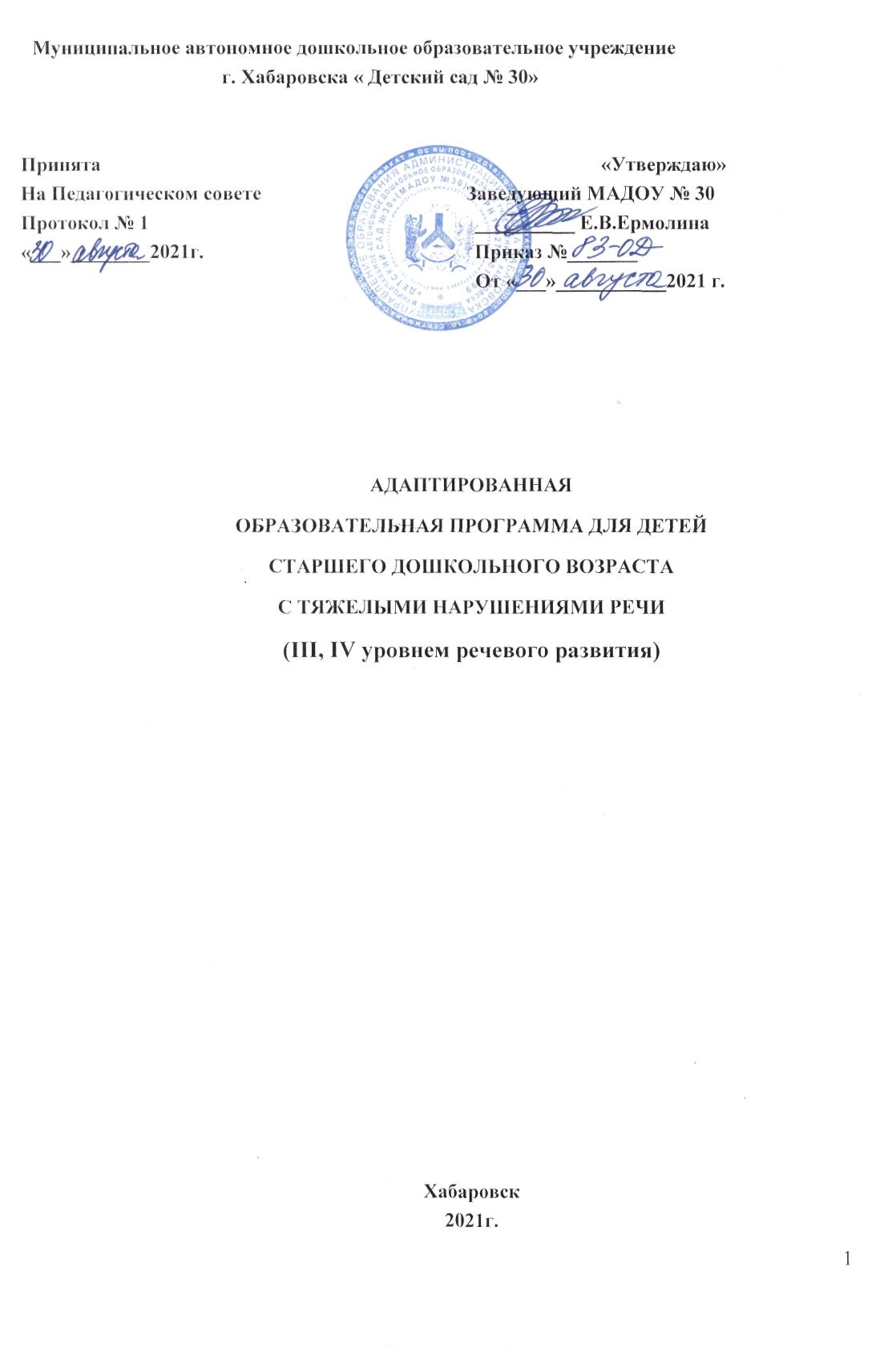 СОДЕРЖАНИЕ1. ЦЕЛЕВОЙ РАЗДЕЛПояснительная запискаАдаптированная образовательная программа для детей старшего дошкольного возраста с тяжелыми нарушениями речи (общим недоразвитием речи) разработана в соответствии с ФГОС ДО на основе основной образовательной программы муниципального автономного дошкольного образовательного учреждения «Детский сад № 30», реализующей программу «Детство» Т.И. Бабаевой, А.Г. Гогоберидзе, О.В. Солнцевой и др., и примерной адаптированной основной образовательной программы дошкольного образования детей с тяжелыми нарушениями речи.Адаптированная образовательная программа для детей старшего дошкольного возраста с тяжелыми нарушениями речи (общим недоразвитием речи) является документом, самостоятельно разработанным муниципальным автономным дошкольным образовательным учреждением г.Хабаровска «Детский сад № 30» (далее – Организация) для детей старшего дошкольного возраста (старшей и подготовительной групп), имеющих общее недоразвитие речи.Адаптированная образовательная программа для детей старшего дошкольного возраста с тяжелыми нарушениями речи (общее недоразвитием речи) (далее – Программа) разработана на основе законодательства Российской Федерации и с учётом Конвенции ООН о правах ребёнка, в основе которых заложены следующие основные принципы:поддержка разнообразия детства; сохранение уникальности и самоценности детства как важного этапа в общем развитии человека, самоценность детства – понимание (рассмотрение)         детства         как         периода         жизни         значимого         самого по себе, без всяких условий; значимого тем, что происходит с ребенком сейчас, а не тем, что этот период есть период подготовки к следующему периоду;личностно-развивающий и гуманистический характер взаимодействия взрослых (родителей (законных представителей), педагогических и иных работников Организации) и детей;уважение личности ребенка;реализация Программы в формах, специфических для детей данной возрастной группы с данным речевым нарушением.Программа направлена на содействие в реализации следующих целей ФГОС ДО:повышение социального статуса дошкольного образования;обеспечение государством равенства возможностей для каждого ребёнка в получении качественного дошкольного образования;обеспечение государственных гарантий уровня и качества дошкольного образования на основе единства обязательных требований к условиям реализации образовательных программ дошкольного образования, их структуре и результатам их освоения;сохранение единства образовательного пространства Российской Федерации относительно уровня дошкольного образования.Программа реализуется на государственном языке Российской Федерации.В соответствии с требованиями ФГОС ДО (далее – Стандарт) в Программе учитываются:индивидуальные потребности ребенка, связанные с его жизненной ситуацией и состоянием здоровья, определяющие особые условия получения им образования (далее – особые образовательные потребности);возможности освоения ребёнком Программы на разных этапах её реализации.В соответствии с требованиями Стандарта Программа формируется как программа психолого-педагогической поддержки позитивной социализации и индивидуализации, развития личности детей дошкольного возраста с речевыми нарушениями и определяеткомплекс основных характеристик дошкольного образования (объём, содержание и планируемые результаты в виде целевых ориентиров дошкольного образования).Программа учитывает требования Стандарта к:структуре Программы и ее объему;условиям реализации Программы;результатам освоения Программы.В соответствии с требованиями Стандарта Программа включает три основных раздела: целевой, содержательный и организационный.Целевой раздел Программы включает пояснительную записку и планируемые результаты освоения Программы.Пояснительная записка раскрывает:цели и задачи реализации Программы;принципы и подходы к формированию Программы;значимые для разработки и реализации Программы характеристики, в том числе характеристики особенностей развития детей старшего дошкольного возраста с общим недоразвитием речи.Планируемые результаты освоения Программы конкретизируют требования Стандарта к целевым ориентирам с учетом возрастных возможностей и индивидуальных различий (индивидуальных траекторий развития) детей с общим недоразвитием речи.Содержательный раздел представляет описание коррекционно-развивающей работы, обеспечивающее полноценное речевое развитие детей, адаптацию и интеграцию детей старшего дошкольного возраста с общим недоразвитием речи в общество.Содержательный раздел Программы включает:а) описание образовательной деятельности в соответствии с направлениями речевого развития ребенка, с учётом используемой вариативной примерной адаптированной основной образовательной программы дошкольного образования детей с тяжелыми нарушениями речи и методических пособий, обеспечивающих реализацию данного содержания;б) описание вариативных форм, способов, методов и средств реализации Программы с учётом возрастных и индивидуальных особенностей воспитанников, специфики их образовательных потребностей и интересов;в) описание образовательной деятельности по профессиональной коррекции общего недоразвития речи детей (коррекционную программу).Программа профессиональной коррекции общего недоразвития речи детей (коррекционная программа) предполагает:конкретизацию планируемых результатов и целевых ориентиров для детей старшего дошкольного возраста с учетом особенностей общего недоразвития речи и сопутствующих проявлений;наполнение содержательного раздела направлениями коррекционно-развивающей работы, способствующей квалифицированной коррекции общего недоразвития речи, моторно-двигательной базы речи, профилактике потенциально возможных трудностей в овладении грамотой и обучении в целом;конкретизацию содержания программы коррекционной работы с детьми старшего дошкольного возраста с общим недоразвитием речи с учетом структуры нарушения.Коррекционная программа:является неотъемлемой частью адаптированной образовательной программы для детей старшего дошкольного возраста с тяжелыми нарушениями речи (общим недоразвитием речи) Организации;обеспечивает достижение максимальной коррекции нарушений речевого развития;учитывает особые образовательные потребности детей старшего дошкольного возраста с общим недоразвитием речи.Максимально	допустимый	объем	образовательной	нагрузки соответствует санитарно-эпидемиологическим правилам и нормативам СанПиН («Санитарно-эпидемиологические требования к устройству, содержанию и организации режима работы дошкольных образовательных организаций», утвержденные постановлением Главного государственного санитарного врача Российской Федерации от 15 мая 2013 г. № 26 (зарегистрированы Министерством юстиции Российской Федерации 29 мая 2013 г., регистрационный №28564).В Организационном разделе Программы представлены специальные условия, в том числе материально-техническое обеспечение, обеспеченность специальными методическими материалами и средствами обучения и воспитания, распорядок и режим дня, режим проведения групповых и индивидуальных коррекционных занятий, особенности организации предметно-пространственной развивающей образовательной среды.Программа также содержит информацию по развивающему оцениванию достижения целей в форме педагогической диагностики речевого развития детей, а также психолого- педагогические условия реализации Программы.Программа способствует реализации прав детей старшего дошкольного возраста с общим недоразвитием речи на получение доступного и качественного образования, обеспечивает развитие способностей, удовлетворение образовательных потребностей и интересов каждого ребенка.Обеспечивает реализацию Программы учитель-логопед логопедического пункта как структурного подразделения Организации.Цели и задачи реализации ПрограммыДети с общим недоразвитием речи относятся к группе детей с тяжелыми нарушениями речи. Дети с тяжелыми нарушениями речи – это особая категория детей с нарушениями всех компонентов речи при сохранном слухе и первично сохранном интеллекте.Общее недоразвитие речи (далее – ОНР) проявляется в нарушении всех компонентов речевой системы, относящихся к звуковой и смысловой стороне. Наблюдается при дислалии, ринолалии, дизартрии, моторной алалии, сенсорной алалии, сенсомоторной алалии, нарушение речи по типу задержки речевого развития, афазии, заикании.Целью Программы является проектирование социальной ситуации развития, осуществление коррекционно-развивающей деятельности и развивающей предметно- пространственной среды, обеспечивающих позитивную социализацию, мотивацию и поддержку индивидуальности ребенка с общим недоразвитием речи (ограниченными возможностями здоровья (далее – дети с ОВЗ)).В соответствии со Стандартом Программа также обеспечивает достижение следующих целей:повышение социального статуса дошкольного образования;обеспечение равенства возможностей для каждого ребёнка в получении качественного дошкольного образования;обеспечение государственных гарантий уровня и качества дошкольного образования на основе единства обязательных требований к условиям реализации образовательных программ дошкольного образования, их структуре и результатам их освоения;сохранение единства образовательного пространства Российской Федерации относительно уровня дошкольного образования.В соответствии со Стандартом доступное и качественное образование детей старшего дошкольного возраста с общим недоразвитием речи достигается через решение следующих задач:реализации адаптированной образовательной программы;коррекции недостатков психического и (или) физического развития детей с общим недоразвитием речи;охраны и укрепления физического и психического здоровья детей с общим недоразвитием речи, в том числе их эмоционального благополучия;обеспечения равных возможностей для полноценного развития каждого ребёнка с общим недоразвитием речи в период дошкольного детства независимо от места жительства, пола, нации, языка, социального статуса, психофизиологических и других особенностей (в том числе ограниченных возможностей здоровья);обеспечения преемственности целей, задач и содержания образования, реализуемых в рамках основных образовательных программ дошкольного и начального общего образования;создания благоприятных условий развития детей с общим недоразвитием речи в соответствии с их возрастными и индивидуальными особенностями и склонностями, развития способностей и творческого потенциала каждого ребёнка как субъекта отношений с самим собой, другими детьми, взрослыми и миром;объединения обучения и воспитания в целостный образовательный процесс на основе духовно-нравственных и социокультурных ценностей и принятых в обществе правил и норм поведения в интересах человека, семьи, общества;формирования общей культуры личности детей с общим недоразвитием речи, в том числе ценностей здорового образа жизни, развития их социальных, нравственных, эстетических, интеллектуальных, физических качеств, инициативности, самостоятельности и ответственности ребёнка, формирования предпосылок учебной деятельности;обеспечения вариативности и разнообразия содержания Программ и организационных форм дошкольного образования, возможности формирования Программ различной направленности с учётом образовательных потребностей, способностей и состояния здоровья детей;формирования социокультурной среды, соответствующей возрастным, индивидуальным, психологическим и физиологическим особенностям детей с общим недоразвитием речи;обеспечения психолого-педагогической поддержки семьи и повышения компетентности родителей (законных представителей) в вопросах развития и образования, охраны и укрепления здоровья детей с общим недоразвитием речи.В соответствии со Стандартом коррекционная программа как неотъемлемая часть адаптированной образовательной программы для детей старшего дошкольного возраста с тяжелыми нарушениями речи (общим недоразвитием речи) Организации направлена на:обеспечение коррекции нарушений речевого развития детей старшего дошкольного возраста с общим недоразвитием речи, оказание им квалифицированной помощи в освоении Программы;освоение Программы детьми старшего дошкольного возраста с общим недоразвитием речи, их развитие с учётом возрастных и индивидуальных особенностей и особых образовательных потребностей, социальной адаптации.Задачи адаптированной образовательной программы для детей старшего дошкольного возраста с тяжелыми нарушениями речи (общим недоразвитием речи) Организации направлены на:формирование мотивации к школьному обучению;усвоение детьми новых слов на основе знаний доступной терминологии;развитие умения владеть простыми формами фонематического анализа, развитие способности осуществлять сложные формы фонематического анализа (с постепенным переводом речевых умений во внутренний план), осуществляет операции фонематического синтеза;осознание детьми слогового строения слова, осуществление слогового анализа и синтеза слов (двухсложных с открытыми, закрытыми слогами, трехсложных с открытыми слогами, односложных);правильное произнесение звуков (в соответствии с онтогенезом);участие в коллективном создании замысла на занятиях;развитие умения регулировать свое поведение в соответствии с усвоенными нормами и правилами, проявлять кооперативные умения в процессе занятий, соблюдая отношения партнерства, взаимопомощи, взаимной поддержки;развитие умения отстаивать усвоенные нормы и правила перед ровесниками и взрослыми, развитие самостоятельности, относительной независимости от взрослого;использование в процессе организованной образовательной деятельности всех видов словесной регуляции: словесного отчета, словесного сопровождения и словесного планирования деятельности;владение предпосылками овладения грамотой;владение элементарными нормами и правилами здорового образа жизни.Принципы и подходы к формированию ПрограммыВ соответствии со Стандартом Программа построена на следующих принципах:Общие принципы и подходы к структуре Программы:поддержка разнообразия детства;сохранение уникальности и самоценности детства как важного этапа в общем развитии человека;обогащение (амплификация) детского развития;построение образовательной деятельности на основе индивидуальных особенностей каждого ребенка;содействие и сотрудничество детей и взрослых, признание ребенка полноценным участником (субъектом) образовательных отношений;личностно-развивающий и гуманистический характер взаимодействия взрослых (родителей (законных представителей), педагогических и иных работников Организации) и детей;позитивная социализация ребенка;сотрудничество Организации с семьёй;приобщение детей к социокультурным нормам, традициям семьи, общества и государства;формирование познавательных интересов и познавательных действий ребенка в различных видах деятельности;возрастная адекватность дошкольного образования (соответствие условий, требований, методов возрасту и особенностям развития). Этот принцип предполагает подбор педагогом содержания и методов дошкольного образования в соответствии с возрастными особенностями детей.Специфические принципы и подходы к структуре Программы:сетевое взаимодействие с организациями социализации, образования, охраны здоровья и другими партнерами, которые могут внести вклад в развитие и образование детей, а также использование ресурсов местного сообщества и вариативных программ дополнительного образования детей для обогащения детского развития. Программа предполагает, что Организация устанавливает партнерские отношения не только с семьями детей, но и с другими организациями и лицами, которые могут способствовать удовлетворению особых образовательных потребностей детей с общим недоразвитием речи, оказанию психолого-педагогической и/или медицинской поддержки в случае необходимости (психолого-медико-педагогическая комиссия (ПМПК));индивидуализация дошкольного образования детей с общим недоразвитием речи предполагает такое построение образовательной деятельности, которое открываетвозможности для индивидуализации образовательного процесса и учитывает интересы, мотивы, способности и психические и (или) физические особенности детей с общим недоразвитием речи;развивающее вариативное образование. Этот принцип предполагает, что образовательное содержание предлагается ребенку через разные виды деятельности с учетом зон актуального и ближайшего развития ребенка (Л.С. Выготский), что способствует развитию, расширению как явных, так и скрытых возможностей ребенка;инвариантность ценностей и целей при вариативности средств реализации и достижения целей Программы. Стандарт и Примерная адаптированная основная образовательная программа дошкольного образования детей с тяжелыми нарушениями речи задают инвариантные ценности и ориентиры, с учетом которых Организация разрабатывает свою адаптированную образовательную программу для детей с общим недоразвитием речи При этом за Организацией остаётся право выбора способов их достижения, выбора специальных образовательных программ, учитывающих разнородность состава групп воспитанников, их психических и/или физических особенностей, запросов родителей (законных представителей).Значимые для разработки и реализации Программы характеристикиОбщее недоразвитие речи (ОНР) - это различные сложные речевые расстройства, при которых у детей с нормальным слухом и сохранным интеллектом нарушено формирование всех компонентов речевой системы, относящихся к звуковой и смысловой стороне.Характеристика речи детей, имеющих общее недоразвитие речи (III, IV уровни речевого развития)Дети с общим недоразвитием речи – это дети с дислалией, ринолалией, дизартрией, моторной алалией, сенсорной алалией, сенсомоторной алалией, с нарушением речи по типу задержки речевого развития, афазией, заиканием.Общее недоразвитие речи проявляется в нарушении различных компонентов речи: звукопроизношения фонематического слуха, лексико-грамматического строя разной степени выраженности.Характеристика речи детей с III уровнем речевого развитияIII уровень речевого развития определяется как наличие развёрнутой фразовой речи с выраженными элементами лексико–грамматического и фонетико-фонематического недоразвития. Дети могут относительно свободно общаться с окружающими, но нуждаются в постоянной помощи родителей (воспитателей), вносящих в их речь соответствующие пояснения. Самостоятельное- общение продолжает оставаться затруднительным и ограничено знакомыми ситуациями.Типичным является использование простых распространенных и некоторых видов сложных предложений. Структура предложений может быть нарушена за счет пропуска или перестановки главных и второстепенных членов {«бейка мдтлит и не узнана» — белка смотрит и не узнала (зайца)).Понимание речи детей приближается, к низкой возрастной норме. Дети не могут назвать по картинкам целый ряд доступных своему возрасту слов, хотя имеют их в пассивном запасе {ступеньки, страница). Из ряда предложенных действий дети не понимают и не могут показать как штопать, переливать, подпрыгивать, перелетать. Преобладающим типом лексических ошибок является неправильное употребление слов в речевом контексте.Для этих детей характерно неточное понимание и употребление обобщающих понятий, слов с абстрактным и переносным значением (вместо одежда — «пальты», мебель — «разные столы»), незнание названий слов, выходящих за рамки повседневного бытового общения: частей тела человека {локоть, переносица, ноздри, веки), животных{копыта, вымя, грива), наименований профессий {машинист, балерина, тотник, столяр)и действий, связанных с ними {водит, исполняет, пилит, рубит, строгает), неточность употребления слов для обозначения животных, птиц, рыб, насекомых (носорог —«корова», соловей — «птичка», щука, сом — «рыба»).Отмечается тенденция к множественным лексическим заменам по различным типам: смешения по признакам внешнего сходства, замещения по значению функциональной нагрузки, видо-родовые смешения, замены в рамках одного ассоциативного поля (посуда—«миска», нора—«дыра», кастрюля — «миска»)', замены наименований частей предметов названиями самих предметов (ствол, корни — «дерево»). Редко используются антонимы, практически отсутствуют синонимы.Выявляются существенные затруднения в согласовании и управлении: в употреблении некоторых простых и большинства сложных предлогов, в согласовании существительных с прилагательными и числительными в косвенных падежах, что свидетельствует о том, что формирование грамматического строя языка у детей на данном уровне речевого развития носит незавершенный характер.Недостаточно сформирована словообразовательная деятельность. В собственной речи дети употребляют простые уменьшительно-ласкательные формы существительных, отдельных притяжательных и относительных прилагательных, названия некоторых профессий, приставочные глаголы, соответствующие наиболее продуктивным и частотным словообразовательным моделям (.хвост—хвостик, нос - носик, учит -учи- тель). В то же время они не обладают еще достаточными когнитивными и речевыми возможностями для адекватного объяснения значений этих слов (выключатель —«ключит свет»). Стойкие и грубые нарушения наблюдаются при попытках образовать слова, выходящие за рамки повседневной речевой практики. Дети часто подменяют операцию словообразования словоизменением (вместо ручище — «руки») или вообще отказываются от преобразования слова, заменяя его ситуативным высказыванием (вместо велосипедист — «который едет велисипед»).Результатом словообразовательных операций становятся специфические речевые ошибки: нарушения в выборе производящей основы (строит дома — «домник», палки для лыж — «полные»); пропуски и замены словообразовательных аффиксов (абрикосовый«абрикосный»)', грубое искажение звуко-слоговой структуры производного слова; стремление к механическому соединению в рамках слова корня и аффикса (гороховый —«гордхвый», меховой — «мёхный»). Типичными являются трудности переноса словообразовательных навыков на новый речевой материал.Связная речь недостаточно сформирована, что проявляется в диалогах и монологах. Отмечаются трудности программирования содержания развернутых высказываний и их языкового оформления. Характерными особенностями связной речи являются нарушение связности и последовательности рассказа, смысловые пропуски существенных элементов сюжетной линии, заметная фрагментарность изложения, нарушение временных и причинно-следственных связей в тексте. Указанные специфические особенности обусловлены низкой степенью самостоятельной речевой активности детей, неумением выделять главные и второстепенные элементы его замысла и связей между ними, невозможностью четкого построения целостной композиции текста. Отмечается бедность и однообразие используемых языковых средств. Рассказывая о любимых игрушках или о событиях из собственной жизни, дети в основном используют короткие, малоинфор- мативные фразы. При построении предложений они опускают или переставляют отдельные члены предложения, заменяют сложные предлоги простыми. Часто встречается неправильное оформление связей слов внутри фразы и нарушение межфразовых связей между предложениями.Диагностическим показателем третьего уровня общего недоразвития речи является нарушение звуко-слоговой структуры, которое по-разному видоизменяет слоговой состав слов. В самостоятельной речи детей появляются слова, состоящие из трех-пяти слогов. Но типичными являются трудности в воспроизведении слов разной слоговой структуры извукона- полняемости: антиципации (автобус — «астббус»), персеверации, добавление лишних звуков (медведь — «мендвёдъ»), усечение слогов, перестановка слогов, добавление слогов или слогообразующей гласной (корабль — «корабылъ»). Правильно повторяя вслед за логопедом 3-4 сложные слова, дети в самостоятельной речи их искажают, сокращая количество слогов (фотографирует — «графирует»).Специфической особенностью нарушений звуко-слоговой структуры является зависимость между характером ошибок слогового состава и состоянием сенсорных (фонематических) или моторных (артикуляционных) возможностей детей. Это заключается в следующем. Преобладание ошибок, связанных с перестановкой или добавлением слогов, свидетельствует о первичном недоразвитии слухового восприятия. У детей этой категории уподобление слогов и сокращение стечения согласных встречаются редко и имеют изменчивый характер. Ошибки, выражающиеся в сокращении числа слогов, уподоблении слогов друг другу, сокращении при стечении согласных указывают на преимущественное нарушение артикуляционной сферы и носят более стабильный характер.Звуковая сторона речи характеризуется неточностью артикуляции некоторых звуков, нечеткостью дифференциации их на слух. Звуки, которые дети могут правильно произносить изолированно, в самостоятельной речи звучат недостаточно четко. Недостаточность фонематического восприятия проявляется в том, что дети с трудом выделяют первый и последний согласный, гласный звук в середине и конце слова, не подбирают картинки, в названии которых есть заданный звук, не всегда могут правильно определить наличие и место звука в слове. Задания на самостоятельное придумывание слов на заданный звук не выполняют. Уровень фонематического восприятия детей находится в определенной зависимости от выраженности недоразвития лексико- грамматического строя речи.Характеристика речи детей с IV уровнем речевого развития (с нерезко выраженным общим недоразвитием речи)К IV уровню речевого развития (НВОНР) относятся дети с остаточными явлениями недоразвития лексико-грамматических и фонетико-фонематических компонентов языковой системы.Речь таких детей достаточно благополучна. Однако при углубленном обследовании в ходе выполнения специально подобранных заданий выявляются остаточные проявления общего недоразвития речи.Фонетико-фонематические недостатки особенно заметны. Затруднения в воспроизведении слов сложного слогового состава и их звуконаполняемости являются диагностическим критерием при обследовании речи детей с IV уровнем речевого развития. Под влиянием коррекционно-развивающего обучения они постепенно сглаживаются, но всегда обнаруживаются, как только у детей возникает необходимость освоения новой лексики, сложной по звуко-слоговой структуре и морфологической орга- низации (например: регулировщик, баскетболистка, велосипедистка, строительство).Для детей данного уровня типичным является несколько вялая артикуляция звуков, недостаточная выразительность речи и нечеткая дикция. Все это оставляет впечатление общей «смазанности» речи. Незавершенность формирования звуко-слоговой структуры, смешение звуков, низкий уровень дифференцированного восприятия фонем являются важным показателем того, что процесс фонемообразования у этих детей еще не завершен.Отмечаются отдельные нарушения смысловой стороны речи. При достаточно разнообразном предметном словаре, дети могут неточно знать и понимать слова, редко встречающиеся в повседневной речевой практике: названия некоторых животных и птиц (павлин,sпингвин, страус, кукушка), растений (малина, ежевика, кактус), профессий, (пограничник, портниха, фотограф), частей тела человека и животных (веки, запястье, щиколотка, поясница; клыки, бивни, грива). В самостоятельных высказываниях могут смешиваться видовые и родовые понятия («креслы» — стулья, кресло, диван, тaxmа).Дети используют стереотипные формулировки, передающие оригинальное значение слова приблизительно (нырнул — «купался», зашила, пришила — «шила»). Характер лексических ошибок проявляется в замене слов, близких по ситуации (заяц шмыгнул в нору — «заяц убежал в дыру»), в смешении признаков (высокая ель — «большая», картонная коробка — «твердая»). Выявляются трудности передачи детьми системных связей и отношений, существующих внутри лексических групп. Дети плохо справляются с подбором синонимических и антонимических пар (хороший / добрый — «хорошая», радость /грусть — «нерадость, злой»). Недоступными являются задания на подбор антонимов к словам с более абстрактным значением (молодость, свет, горе).Специфические словообразовательные ошибки также свидетельствуют о недостаточности лексического строя языка. Правильно образуя слова, наиболее употребляемые в речевой практике, дети затрудняются в продуцировании более редких вариантов. К ним относятся случаи образования увеличительных и многих уменьшительно-ласкательных форм существительных {ручище — «рукина, рукакища», коровушка   —    «коровца»);   наименований   единичных   предметов   {волосинка    —«волосики», бусинка — «буска»); относительных и притяжательных прилагательных{смешной — «смехной»); сложных слов {листопад — «листяной»), а также некоторых форм приставочных глаголов {присел — «насел»). У детей наблюдаются существенные затруднения в понимании и объяснении значений этих и других производных наименований {кипятильник — «чай варит»). Отмеченное недоразвитие словообразовательных процессов препятствует своевременному формированию навыков группировки однокоренных слов, подбора родственных слов и анализа их состава, что впоследствии может оказать негативное воздействие на качество овладения русским языком в процессе школьного обучения.В большинстве случаев дети с IV уровнем развития речи неточно понимают и употребляют пословицы, слова и фразы с переносным значением.Со стороны грамматического строя речи наблюдаются ошибки в употреблении существительных родительного и винительного падежей множественного числа, некоторых сложных предлогов {вылез из-за шкафа— «вылез из шкафа»). Отмечаются нарушения в согласовании порядковых числительных и прилагательных с существительными мужского и женского рода («в тетради пишу красным ручном и красным карандашом»)', единственного и множественного числа («я дома играю с компьютером, машинки, еще игры и солдатиком»). Особую сложность для детей с IV уровнем развития речи представляют конструкции предложений с разными придаточными. При их построении ребенок может пропустить или заменить союз {«одела пальто, какая получше»).Для связной речи характерны затруднения в передаче логической последовательности, «застревание» на второстепенных деталях сюжета наряду с пропуском его главных событий, повтор отдельных эпизодов по нескольку раз. Рассказывая о событиях из своей жизни, составляя рассказ с элементами творчества, дети используют преимущественно короткие малоинформативные предложения. При этом сложно переключаются на изложение истории от третьего лица, не включают в известный сюжет новые элементы, изменяют концовку рассказа.Планируемые результаты освоения ПрограммыВ соответствии с ФГОС ДО специфика дошкольного детства и системные особенности дошкольного образования делают неправомерными требования от ребенка дошкольного возраста конкретных образовательных достижений. Поэтому результаты освоения Программы представлены в виде целевых ориентиров дошкольного образования и представляют собой возрастные характеристики возможных достижений ребенка с общим недоразвитием речи к концу дошкольного образования.Реализация образовательных целей и задач Программы направлена на достижение целевых ориентиров дошкольного образования, которые описаны как основные характеристики развития ребенка с общим недоразвитием речи. Они представлены в виде изложения возможных достижений воспитанников старшего дошкольного возраста с общим недоразвитием речи.В соответствии с особенностями психического и/или физического развития ребенка с общим недоразвитием речи, планируемые результаты освоения Программы предусмотрены в ряде целевых ориентиров.Целевые ориентиры дошкольного образования определяются независимо от форм реализации Программы, а также от её характера, особенностей развития детей и Организации, реализующей Программу.Целевые ориентиры не подлежат непосредственной оценке, в том числе в виде педагогической диагностики (мониторинга), и не являются основанием для их формального сравнения с реальными достижениями детей. Они не являются основой объективной оценки соответствия установленным требованиям образовательной деятельности и подготовки детей. Освоение Программы не сопровождается проведением промежуточных аттестаций и итоговой аттестации воспитанников.Целевые ориентиры Программы выступают основаниями преемственности дошкольного и начального общего образования. При соблюдении требований к условиям реализации Программы настоящие целевые ориентиры предполагают формирование у детей старшего дошкольного возраста с общим недоразвитием речи предпосылок к учебной деятельности на этапе завершения ими дошкольного образования.Целевые ориентиры на этапе завершения освоения Программы:к концу данного возрастного этапа ребенок:обладает сформированной мотивацией к школьному обучению;усваивает значения новых слов на основе знаний о предметах и явлениях окружающего мира;владеет простыми формами фонематического анализа, способен осуществлять сложные формы фонематического анализа (с постепенным переводом речевых умений во внутренний план), осуществляет операции фонематического синтеза;осознает слоговое строение слова, осуществляет слоговой анализ и синтез слов (двухсложных с открытыми, закрытыми слогами, трехсложных с открытыми слогами, односложных);правильно произносит звуки (в соответствии с онтогенезом);владеет основными видами продуктивной деятельности, проявляет инициативу и самостоятельность в разных видах деятельности: в игре, общении, конструировании и др.;участвует в коллективном создании замысла в игре и на занятиях;передает как можно более точное сообщение другому, проявляя внимание к собеседнику;регулирует свое поведение в соответствии с усвоенными нормами и правилами, проявляет кооперативные умения в процессе игры, соблюдая отношения партнерства, взаимопомощи, взаимной поддержки;отстаивает усвоенные нормы и правила перед ровесниками и взрослыми, стремится к самостоятельности, проявляет относительную независимость от взрослого;использует в процессе продуктивной деятельности все виды словесной регуляции: словесного отчета, словесного сопровождения и словесного планирования деятельности;устанавливает причинно-следственные связи между условиями жизни, внешними и функциональными свойствами в животном и растительном мире на основе наблюдений и практического экспериментирования;самостоятельно получает новую информацию (задает вопросы, экспериментирует);составляет с помощью взрослого небольшие сообщения, рассказы из личного опыта;владеет предпосылками овладения грамотой;владеет элементарными нормами и правилами здорового образа жизни (в питании, двигательном режиме, закаливании, при формировании полезных привычек и др.).Развивающее оценивание достижения целей реализации ПрограммыКонцептуальные основания оценки качества образовательной деятельности определяются требованиями Федерального закона «Об образовании в Российской Федерации», а также ФГОС дошкольного образования, в котором определены государственные гарантии качества образования.Для получения без дискриминации качественного образования детьми с ограниченными возможностями здоровья (общим недоразвитием речи) создаются необходимые условия для диагностики и коррекции нарушений развития и социальной адаптации, оказания ранней коррекционной помощи на основе специальных психолого- педагогических подходов и наиболее подходящих для этих детей языков, методов, способов общения и условий, в максимальной степени способствующих получению дошкольного образования, а также социальному развитию этих детей.Оценка качества дошкольного образования направлена на оценивание созданных Организацией условий образовательной деятельности, включая психолого- педагогические, кадровые, материально-технические, информационно-методические. Программой не предусматривается оценивание качества образовательной деятельности Организации на основе достижения детьми с общим недоразвитием речи планируемых результатов освоения Программы.Целевые ориентиры, представленные в Программе:не подлежат непосредственной оценке;не	являются	непосредственным	основанием	оценки	как	итогового,	так	и промежуточного уровня развития обучающихся с общим недоразвитием речи;не являются основанием для их формального сравнения с реальными достижениями детей с общим недоразвитием речи;не являются основой объективной оценки соответствия установленным требованиям образовательной деятельности и подготовки детей с общим недоразвитием речи;не являются непосредственным основанием при оценке качества образования. Программой	предусмотрена	система	мониторинга	динамики	развития	детей,динамики их образовательных достижений, основанная на методе наблюдения и включающая:педагогические наблюдения, педагогическую диагностику, связанную с оценкой эффективности педагогических действий с целью их дальнейшей оптимизации;формы фиксации диагностических данных речевого развития детей старшего дошкольного возраста с общим недоразвитием речи;различные шкалы индивидуального развития ребенка с общим недоразвитием речи.Организация самостоятельного выбирает инструменты педагогической и психологической диагностики развития детей, в том числе, его динамики.При     реализации     Программы     проводится      оценка      индивидуального развития детей. Такая оценка производится педагогическим работником в рамках педагогической    диагностики     (оценки     индивидуального     развития     детей старшего дошкольного возраста с общим недоразвитием речи, связанной с оценкой эффективности педагогических действий и лежащей в основе их дальнейшего планирования).Результаты педагогической диагностики (мониторинга) используются исключительно для решения следующих образовательных задач:индивидуализации образования (в том числе поддержки ребёнка с общим недоразвитием речи, построения его образовательной траектории и / или профессиональной коррекции особенностей его развития);оптимизации работы с группой детей. При необходимости используется психологическая диагностика развития детей с общим недоразвитием речи (выявление и изучение индивидуально-психологических особенностей детей), которую проводит квалифицированный специалист (педагог-психолог).Участие ребёнка в психологической диагностике допускается только с согласия его родителей (законных представителей).Результаты психологической диагностики используются для решения задач психологического сопровождения и проведения квалифицированной коррекции развития детей.В соответствии со Стандартом и принципами Программы оценка качества образовательной деятельности по Программе:поддерживает ценности развития и позитивной социализации ребенка дошкольного возраста с общим недоразвитием речи;учитывает факт разнообразия путей развития ребенка с общим недоразвитием речи;ориентирует систему дошкольного образования на поддержку вариативности используемых образовательных программ и организационных форм дошкольного образования для детей дошкольного возраста с общим недоразвитием речи;обеспечивает выбор методов и инструментов оценивания для семьи, образовательной организации и для педагогов Организации в соответствии:с разнообразием вариантов развития ребенка с общим недоразвитием речи в дошкольном детстве,разнообразием вариантов образовательной среды, особенностями местных условий Дальневосточного региона;представляет собой основу для развивающего управления Программой Организации.На уровне Организации система оценки качества реализации Программы решает задачи:повышения качества реализации Программы Организации;создания оснований преемственности между дошкольным и начальным общим образованием обучающихся с общим недоразвитием речи.Важнейшим элементом системы обеспечения качества дошкольного образования в Организации является оценка качества психолого-педагогических условий реализации Программы в предлагаемой системе оценки качества образования на уровне Организации.В соответствии с требованиями Стандарта для успешной реализации Программы обеспечиваются следующие  психолого-педагогические условия:уважение взрослых к человеческому достоинству детей, формирование и поддержка их положительной самооценки, уверенности в собственных возможностях и способностях;использование в образовательной деятельности форм и методов работы с детьми, соответствующих их возрастным и индивидуальным особенностям (недопустимость как искусственного ускорения, так и искусственного замедления развития детей);построение образовательной деятельности на основе взаимодействия взрослых с детьми, ориентированного на интересы и возможности каждого ребёнка и учитывающего социальную ситуацию его развития;поддержка взрослыми положительного, доброжелательного отношения детей друг к другу и взаимодействия детей друг с другом в разных видах деятельности;поддержка инициативы и самостоятельности детей в специфических для них видах деятельности;возможность выбора детьми материалов, видов активности, участников совместной деятельности и общения;защита детей от всех форм физического и психического насилия;поддержка родителей (законных представителей) в воспитании детей, охране и укреплении их здоровья, вовлечение семей непосредственно в образовательную деятельность.Результаты оценивания качества образовательной деятельности формируют доказательную основу для корректировки образовательного процесса и условий образовательной деятельности.Важную роль в системе оценки качества образовательной деятельности играют родители (законные представители) обучающихся с общим недоразвитием речи и другие субъекты образовательных отношений, участвующие в оценивании образовательной деятельности Организации, предоставляя обратную связь о качестве образовательной деятельности Организации.СОДЕРЖАТЕЛЬНЫЙ РАЗДЕЛОсобенности коррекционно-образовательной деятельностиПри включении ребенка с общим недоразвитием речи в образовательный процесс Организации обязательным условием является организация его адекватного психолого- медико-педагогического сопровождения. Реализация данного условия возможна благодаря имеющейся в Российской Федерации системе медико-психолого- педагогической помощи дошкольникам с тяжелыми нарушениями речи, в том числе с общим недоразвитием речи.При включении воспитанника с общим недоразвитием речи (обучаюшегося с ОВЗ) в группу общеразвивающей направленности, его образование осуществляется по адаптированной образовательной программе в соответствии с рекомендациями психолого- медико-педагогической комиссии в рамках логопедического пункта (структурного подразделения).Программа Организации опирается на использование специальных методов, привлечение специальных комплексных и парциальных образовательных программ (полностью или частично), специальных методических пособий и дидактических материалов.Реализация Программы Организации подразумевает квалифицированную коррекцию нарушений речевого развития детей в форме проведения подгрупповых и индивидуальных (микрогрупповых) логопедических занятий учителем-логопедом логопедического пункта.Описание образовательной деятельности по профессиональной коррекции общего недоразвития речи детей (коррекционная программа)Программа коррекционной работы обеспечивает:выявление особых образовательных потребностей детей с общим недоразвитием речи, обусловленных недостатками в их психическом и (или) физическом и речевом развитии;осуществление индивидуально-ориентированной психолого-медико-педагогической помощи воспитанникам с общим недоразвитием речи с учетом их психического, физического, речевого развития, индивидуальных возможностей и в соответствии с рекомендациями психолого-медико-педагогической комиссии;возможность освоения детьми с общим недоразвитием речи адаптированной образовательной программы дошкольного образования.Задачи коррекционной программы:определение особых образовательных потребностей детей с общим недоразвитием речи, обусловленных уровнем их речевого развития и степенью выраженности нарушения;коррекция речевых нарушений на основе координации педагогических, психологических и медицинских средств воздействия;оказание родителям (законным представителям) детей с общим недоразвитием речи консультативной и методической помощи по особенностям развития детей с общим недоразвитием речи и направлениям коррекционного воздействия.Программа коррекционной работы предусматривает:проведение индивидуальной и подгрупповой логопедической работы, обеспечивающей удовлетворение особых образовательных потребностей детей с общим недоразвитием речи с целью преодоления неречевых и речевых расстройств;достижение уровня речевого развития, оптимального для ребёнка, и обеспечивающего возможность использования освоенных умений и навыков в разных видах детской деятельности и в различных коммуникативных ситуациях;психолого-педагогическое сопровождение семьи (законных представителей) с целью ее активного включения в коррекционно-развивающую работу с детьми; организация партнерских отношений с родителями (законными представителями).Коррекционно-развивающая работа учителя-логопеда логопедического пункта Организации включает:развитие фонологического компонента языковой способности и коррекцию речевых расстройств (с учетом уровня речевого развития, механизма, структуры речевого нарушения у детей с общим недоразвитием речи);развитие и коррекцию сенсорных, моторных, психических функций у детей с общим недоразвитием речи;развитие ритмико-слоговой структуры слова у детей с общим недоразвитием речи; развитие словарного запаса (пассивного и активного словаря);развитие грамматического строя речи и связной речи у детей с общим недоразвитием речи;различные формы просветительской деятельности (консультации, собрания, лекции, беседы, использование информационных средств), направленные на разъяснение участникам образовательных отношений, в том числе родителям (законным представителям), вопросов, связанных с особенностями образования детей с общим недоразвитием речи.Программа коррекционной работы предусматривает вариативные формы специального сопровождения детей с общим недоразвитием речи. Варьироваться могут степень участия специалиста сопровождения (учителя-логопеда логопедического пункта Организации), а также организационные формы работы, что способствует реализации и развитию потенциальных возможностей детей с общим недоразвитием речи и удовлетворению их особых образовательных потребностей.Результаты освоения программы коррекционной работы определяются состоянием компонентов языковой системы и уровнем речевого развития (общего недоразвития речи), механизмом и видом речевого нарушения (дислалия, дизартрия, ринолалия, моторной алалией, сенсорной алалией, сенсомоторной алалией, с нарушением речи по типу задержки речевого развития, афазией, заикание), структурой речевого нарушения обучающихся с общми недоразвитием речи, наличием либо отсутствием предпосылок для появления вторичных речевых нарушений и их системных последствий (дисграфия, дислексия) в школьном возрасте.Общими ориентирами в достижении результатов программы коррекционной работы являются:сформированность фонологического компонента языковой способности в соответствии с онтогенетическими закономерностями его становления;овладение арсеналом языковых единиц различных уровней, усвоение правил их использования в речевой деятельности;сформированность психофизиологического, психологического и языкового уровней, обеспечивающих в будущем овладение чтением и письмом.Коррекционно-развивающее воздействие при общем недоразвитии предполагает дифференцированные установки на результативность работы в зависимости от возрастных критериев.В старшей возрастной группе планируется научить детей:правильно артикулировать звуки речи в различных позициях слова и формах речи, правильно дифференцировать звуки на слух и в речевом высказывании;различать понятия «звук», «слог», «слово», «предложение», оперируя ими на практическом уровне;определять последовательность слов в предложении, звуков и слогов в словах;находить в предложении слова с заданным звуком, определять место звука в слове;овладеть интонационными средствами выразительности речи, реализации этих средств в разных видах речевых высказываний;понимать и употреблять слова, обозначающие названия предметов, действий, признаков, состояний, свойств, качеств;использовать слова в соответствии с коммуникативной ситуацией;использовать	в	речи	простейшие	виды	сложносочинённых	предложений	с сочинительными союзами;пересказывать (с помощью взрослого) небольшую сказку, рассказ, с помощью взрослого рассказывать по картинке, пересказывать небольшие произведения;использовать различные виды интонационных конструкций.В подготовительной к школе группе предполагается научить детей:правильно артикулировать и четко дифференцировать звуки речи;различать понятия «звук», «слог», «слово», «предложение», «твердый – мягкий звук», «звонкий – глухой звук», оперируя ими на практическом уровне;определять и называть последовательность слов в предложении, звуков и слогов в словах;производить элементарный звуковой анализ и синтез;знать некоторые буквы и производить отдельные действия с ними (выкладывать некоторые слоги, слова);усваивать значения новых слов на основе знаний о предметах и явлениях окружающего мира;употреблять слова, обозначающие личностные характеристики с эмотивным значением, многозначные;подбирать слова с противоположным и сходным значением;осмысливать образные выражения и объяснять смысл поговорок (при необходимости прибегать к помощи взрослого);правильно употреблять грамматические формы слова, продуктивные и непродуктивные словообразовательные модели;составлять различные виды описательных рассказов, текстов (описание повествование, с элементами рассуждения) с соблюдением цельности и связанности высказывания, составлять творческие рассказы.Примерный перспективный план занятий по формированию фонетико- фонематической стороны речи, лексико–грамматических категорий и развитию связной речи (старшая группа)Примерный перспективный планпо формированию лексико-грамматической стороны речи Старшая группа (первый год обучения)Примерный перспективный план по формированию фонетической стороны речи и навыков звукового анализа и синтезаСтаршая группа (первый год обучения)Примерный перспективный план по формированию связной речи Старшая группа (первый год обучения)Примерный перспективный план занятий по формированию фонетико- фонематической стороны речи, лексико–грамматических категорий и развитию связной речи (подготовительная группа)Примерный перспективный планпо развитию лексико-грамматической стороны речи Подготовительная группа (второй год обучения)Примерный перспективный план по развитию фонетической стороны речи и навыков звукового анализа и синтезаПодготовительная группа (второй год обучения)Примерный перспективный план по развитию связной речиПодготовительная группа (второй год обучения)Вариативные формы, способы, методы и средства реализации ПрограммыФормы, способы, методы и средства реализации Программы осуществляются с учетом базовых принципов Стандарта и раскрытых в разделе 1.1.2 принципов и подходов Программы, т. е. обеспечивают активное участие ребенка с общим недоразвитием речи в образовательном процессе в соответствии со своими возможностями и интересами, личностно-развивающий характер взаимодействия и общения.Программа учитывает основные принципы и подходы к коррекционно-развивающему обучению:общедидактические:научности;систематичности и последовательности;доступности;наглядности;сознательности и активности; прочности,воспитывающего характера обучения;специфические:этиопатогенетический (учет этиологии и механизма нарушения);развития (анализ изменений развития и причинно-следственные связи между ними);учет симптоматики и степени выраженности нарушения;поэтапного формирования психических функций;подхода к речевым нарушениям с позиций связи с другими сторонами психического развития;максимальной опоры на различные анализаторы;комплексного подхода (знание практических достижений педагогики, психологии, психолингвистики, языкознания, медицины);коммуникативно-деятельностного подхода к развитию речи (направленности на формирование речевого высказывания).Общедидактические и специфические принципы и подходы к коррекционно- развивающему обучению определяют методы и способы реализации Программы на учебном занятии.Квалифицированная	коррекция	нарушений	речевого	развития	детей	с	общим недоразвитием речи осуществляется в форме проведения логопедических занятий.Логопедические занятия строятся с учетом требований как общей, так и специальной педагогики.Для устранения общего недоразвития речи в логопедическом пункте используются 2 вида подгрупповых логопедических занятий:занятие по формированию фонетико-фонематической стороны речи;- занятие по формированию лексико-грамматических средств языка и развитию связной речи.Фонетические подгрупповые занятияПодгрупповые занятия по развитию фонетической стороны речи (фонетические подгрупповые занятия) проводятся для детей с общим недоразвитием речи 1 раз в неделю. Они решают задачу развития у детей фонематического восприятия, формирования навыков звукового анализа и синтеза как подготовки к обучению грамоте в соответствии с коррекционной программой.Основные требования к построению подгрупповых фонетических занятийПодгрупповые фонетические занятия проводятся по типу фронтальных. В структуре такого занятия имеются 3 этапа: вводный, основной, заключительный с обязательным включением в основной этап физкультурной минутки.Лексика отбирается с учетом темы и цели занятия, этапа коррекционного обучения, индивидуальных, речевых и психических возможностей детей, но лексический материал при обильном насыщении изучаемым звуком, кроме этого звука, включает только звуки, правильно произносимые всеми детьми.В случае занятия по закреплению звука исключаются слова, содержащие смешиваемый звук.Лексико-грамматические занятия и занятия по развитию связной речи подгрупповые занятияНа занятиях по формированию лексико-грамматических категорий используется лексико-грамматический подход. При таком подходе на занятиях изучаются наиболее типичные формы словообразования, а также основные модели построения словосочетаний и предложений, характерные для грамматической системы русского языка. Таким образом, у дошкольников с общим недоразвитием речи формируются грамматические представления.Основными задачами лексико-грамматических занятий являются: 1.Развитие понимания речи, уточнение и расширение словарного запаса. 2.Формирование обобщающих понятий.Формирование практических навыков словообразования и словоизменения.Умение употреблять простые распространенные предложения и некоторые виды сложных синтаксических структур.Обучение детей самостоятельному высказыванию.Основные требования к построению подгрупповых лексико-грамматических занятий:Подгрупповые лексико-грамматические занятия проводятся по типу фронтальных. Это значит, что в структуре такого занятия имеются 3 этапа: вводный, основной, заключи- тельный с обязательным включением в основной этап физкультурной минутки.Лексический и грамматический материал отбирается с учетом темы и цели занятия, этапа коррекционного обучения, индивидуальных, речевых и психических возможностей детей; при этом допускается произвольное фонетическое оформление лексического мате- риала.На лексико-грамматическом занятии изучается только одна грамматическая кате- гория (например, множественное число существительных в И.п.), но отрабатывается на разнообразной лексике через большое количество упражнений.На одном занятии логопед планирует изучение только одной лексико– грамматической темы. Это обусловлено тем, что ни одна грамматическая категория не может войти в самостоятельную речь детей с общим недоразвитием речи без многократного сознательного использования ее в разных словосочетаниях и предложениях. Темы для лексико–грамматических занятий выбираются не случайно, а в соответствии с физиологическими и психолого–педагогическими особенностями формирования ребенка при общем недоразвитии речи.Фонетические микрогрупповые занятияЗанятие по коррекции речевого нарушения в соответствии с клинико-педагогической классификацией (микрогрупповое) используется как фонетическое микрогрупповое, так как оно нацелено на исправление фонетической стороны речи у детей, находящихся на одинаковом этапе коррекции (например, автоматизация звука в словах) и осуществляется в подвижных микрогруппах. Этот вид занятия решает задачи развития фонематического слуха и формирования навыков обучения грамоте в случае, если несколько детей опережают остальных или имеют сходные индивидуальные особенности в освоении предлагаемого материала.Основные требования к построению фонетических микрогрупповых занятий:В микрогруппу зачисляются дети, находящиеся на одинаковом этапе коррекции звукопроизношения, имеющие сходные индивидуально-типологические особенности в развитии речи.Состав микрогруппы меняется в зависимости от темпов продвижения отдельного ребенка (он выводится из состава одной микрогруппы и зачисляется в другую, соответствующую новому этапу логопедической работы данного ребенка).Микрогрупповая форма используется для фонетических занятий по коррекции речевого нарушения в соответствии с клинико-педагогической классификацией (дислалия, дизартрия и т.д.), так как организация детей в микрогруппы является подвижной, непостоянной, изменяющейся в зависимости от темпов продвижения отдельных детей.Фонетические индивидуальные занятияИндивидуальное занятие по коррекции речевого нарушения в соответствии с клинико-педагогической классификацией используется как фонетическое индивидуальное, так как оно нацелено на исправление фонетической стороны речи у отдельно взятого ребенка, находящегося на этапе постановки звуков. Этот вид занятия в индивидуальном порядке решает задачи развития фонематического слуха, развития речевого и физиологического дыхания, темпо-ритмической организации речи, укрепления мышц артикуляционного аппарата (при дизартрии и заикании) с помощью массажа. Индивидуальное занятие функционально и в том случае, когда в составе группы (логопункта) есть ребенок, обладающий такими индивидуально-типологическимиособенностями речевого развития, которые требуют только индивидуальной формы работы.Основные требования к построению фонетических индивидуальных занятий:Индивидуальные фонетические занятия строятся на основе тщательного динамического изучения логопедом структуры речевого нарушения каждого ребенка и особенностей в его речевом развитии.Обязательное соблюдение дозировки проведения артикуляционной гимнастики и артикуляционного массажа:комплекс артикуляционных упражнений соответствует форме звукового нарушения;вид, длительность проведения, разовая дозировка артикуляционных упражнений соответствуют характеру и тяжести речевого нарушения;индивидуализация дозировки количества одного и того же упражнения для каждого ребенка и для каждого периода работы с ним (от 2-х повторений до 8 – 10);включение в комплекс основных движений наиболее характерных движений всех органов артикуляции – губ, челюстей, языка.Взаимодействие детей со взрослымиЛичностно-развивающее взаимодействие со взрослым предполагает индивидуальный подход к каждому ребенку с общим недоразвитием речи: учет его возрастных и индивидуальных особенностей, характера, привычек, предпочтений. При таком взаимодействии в центре внимания взрослого находится личность ребенка, его чувства, переживания, стремления, мотивы. Оно направлено на обеспечение положительного самоощущения ребенка, на развитие его способностей и расширение возможностей для их реализации. Это может быть достигнуто только тогда, когда в Организации или в семье создана атмосфера доброжелательности и доверия между взрослыми и детьми, когда каждый ребенок испытывает эмоциональный комфорт, имеет возможность свободно выражать свои желания и удовлетворять потребности. Такое взаимодействие взрослых с ребенком является важнейшим фактором развития эмоциональной, мотивационной, познавательной сфер ребенка, личности ребенка в целом.Взаимодействие взрослых с детьми с общим недоразвитием речи является важнейшим фактором развития ребенка с нарушением речи.Процесс приобретения общих культурных умений во всей его полноте возможен в том случае, если взрослый выступает в этом процессе в роли партнера, а не руководителя, поддерживая и развивая мотивацию ребенка с общим недоразвитием речи. Основной функциональной характеристикой партнерских отношений является равноправное относительно ребенка включение взрослого в процесс деятельности. Взрослый участвует в реализации поставленной цели наравне с детьми, как более опытный и компетентный партнер.Для личностно-порождающего взаимодействия характерно принятие ребенка таким, какой он есть, и вера в его способности. Взрослый не подгоняет ребенка под какой-то определенный «стандарт», а строит общение с ним с ориентацией на индивидуальные особенности ребенка, его характер, привычки, интересы, предпочтения. Он сопереживает ребенку в радости и огорчениях, оказывает поддержку при затруднениях, участвует в его играх и занятиях. Взрослый старается избегать запретов и наказаний. Ограничения и порицания используются в случае крайней необходимости, не унижая ребенка. Такой стиль воспитания обеспечивает ребенку чувство психологической защищенности, способствует развитию его индивидуальности, положительных взаимоотношений со взрослыми и другими детьми.Взрослый способствует развитию у ребенка интереса и доброжелательного отношения к другим детям: создает безопасное пространство для взаимодействия детей, насыщая его разнообразными предметами, наблюдает за активностью детей в этом пространстве, поощряет проявление интереса детей друг к другу и просоциальноеповедение, называя детей по имени, комментируя (вербализируя) происходящее. Особое значение в этом возрасте приобретает вербализация различных чувств детей, возникающих в процессе взаимодействия: радости, злости, огорчения, боли и т. п., которые появляются в социальных ситуациях. Взрослый продолжает поддерживать стремление ребенка к самостоятельности в различных повседневных ситуациях и при овладении навыками самообслуживания.Взрослый предоставляет детям с общим недоразвитием речи возможность выражать свои переживания, чувства, взгляды, убеждения и выбирать способы их выражения, исходя из имеющегося у них опыта, в том числе средств речевой коммуникации. Эти возможности свободного самовыражения играют ключевую роль в развитии речи и коммуникативных способностей, расширяют словарный запас и умение логично и связно выражать свои мысли, развивают готовность принятия на себя ответственности в соответствии с уровнем развития.Взрослый способствует развитию у детей социальных навыков: при возникновении конфликтных ситуаций не вмешивается, позволяя детям решить конфликт самостоятельно и помогая им только в случае необходимости. В различных социальных ситуациях дети учатся договариваться, соблюдать очередность, устанавливать новые контакты.Ребенок приучается думать самостоятельно, поскольку взрослый не навязывает ему своего решения, а способствует тому, чтобы он принял собственное. Ребенок учится адекватно выражать свои чувства. Помогая ребенку осознать свои переживания, выразить их словами, взрослые содействуют формированию у него умения проявлять чувства социально приемлемыми способами.Ребенок учится понимать других и сочувствовать им, потому что получает этот опыт из общения со взрослыми и переносит его на других людей.Взаимодействие детей с другими детьмиРечевое развитие ребенка связано с умением вступать в коммуникацию с другими людьми, в том числе и со сверстниками, умением слушать, воспринимать речь говорящего и реагировать на нее собственным откликом, адекватными эмоциями, то есть тесно связано с социально-коммуникативным развитием. Полноценное речевое развитие помогает дошкольнику устанавливать контакты, делиться впечатлениями с другими детьми. Оно способствует взаимопониманию, разрешению конфликтных ситуаций между детьми, регулированию речевых действий. Речь как важнейшее средство общения позволяет каждому ребенку участвовать в беседах, играх, проектах, спектаклях, занятиях и др., проявляя при этом свою индивидуальность.Взаимодействие педагогов с семьями дошкольников с общим недоразвитием речиФормирование базового доверия к миру, к людям, к себе – ключевая задача периода развития ребенка с общим недоразвитием речи в период старшего дошкольного возраста.Процесс становления полноценной личности ребенка происходит под влиянием различных факторов, первым и важнейшим из которых является семья. Именно родители, семья в целом, вырабатывают у детей комплекс базовых социальных ценностей, ориентаций, потребностей, интересов и привычек.В отношениях с близкими взрослыми ребенок находит безопасность и признание, они вдохновляют его исследовать мир и быть открытым для нового. Значение установления и поддержки позитивных надежных отношений в контексте реализации Программы сохраняет свое значение и в старшем дошкольном возрасте.Взаимодействие учителя-логопеда логопедического пункта (структурного подразделения Организации) с родителями направлено на повышение педагогической культуры родителей.Основной целью работы с родителями является обеспечение взаимодействия с семьей, вовлечение родителей в образовательный процесс для формирования у них компетентной педагогической позиции по отношению к собственному ребенку.Реализация цели обеспечивает решение следующих задач:выработка уважительного отношения к традициям семейного воспитания детей и признания приоритетности родительского права в вопросах воспитания ребенка;вовлечение родителей в воспитательно-образовательный процесс;внедрение эффективных технологий сотрудничества с родителями, активизация их участия в жизни Организации;создание активной информационно-развивающей среды, обеспечивающей единые подходы к развитию личности в семье и детском коллективе;повышение родительской компетентности в вопросах воспитания и обучения детей с фонетико-фонематическим недоразвитием речи.Работа, обеспечивающая взаимодействие семьи и Организации, включает следующие направления:аналитическое – выяснение образовательных потребностей ребёнка с общим недоразвитием речи и предпочтений родителей для согласования воспитательных воздействий на ребенка;коммуникативно-деятельностное – направлено на повышение педагогической культуры родителей; вовлечение родителей в воспитательно-образовательный процесс; создание активной развивающей среды, обеспечивающей единые подходы к развитию личности в семье и детском коллективе.информационное – пропаганда и популяризация опыта деятельности Организации.Планируемые результаты работы с родителями:организация преемственности в работе логопедического пункта Организации и семьи по вопросам обучения и воспитания детей с общим недоразвитием речи;повышение уровня родительской компетентности в вопросах устранения речевых недостатков;гармонизация семейных детско-родительских отношений при становлении у ребенка чистой речи.ОРГАНИЗАЦИОННЫЙ РАЗДЕЛОписание специальных условий реализации ПрограммыУсловия реализации Программы обеспечивают полноценное речевое развитие детей старшего дошкольного возраста с общим недоразвитием речи и направлены на создание социальной ситуации развития   для   участников   образовательных   отношений, включая создание образовательной среды, которая:гарантирует охрану и укрепление физического и психического здоровья детей;обеспечивает эмоциональное благополучие детей;способствует профессиональному развитию педагогических работников;создаёт условия для развивающего вариативного дошкольного образования;обеспечивает открытость дошкольного образования;создает условия для участия родителей (законных представителей) в образовательной деятельности.Условия,     необходимые     для     создания     социальной     ситуации     развития детей с общим недоразвитием речи, соответствующей специфике дошкольного возраста, предполагают:обеспечение эмоционального благополучия через: непосредственное общение с каждым ребёнком; уважительное отношение к каждому ребенку, к его чувствам и потребностям;поддержку индивидуальности и инициативы детей через: создание условий для свободного выбора детьми деятельности, участников совместной деятельности; создание условий для принятия детьми решений, выражения своих чувств и мыслей; недирективную помощь детям;установление     правил     взаимодействия     в      разных      ситуациях: создание условий для позитивных, доброжелательных отношений между детьми, в том числе принадлежащими к разным национально-культурным, религиозным общностям и социальным слоям, а также имеющими различные (в том числе ограниченные) возможности здоровья; развитие коммуникативных способностей детей, позволяющих разрешать конфликтные ситуации со сверстниками; развитие умения детей работать в группе сверстников;построение    вариативного    развивающего    образования,    ориентированного на    уровень    развития,    проявляющийся    у    ребенка    в    совместной    деятельности со взрослым и более опытными сверстниками, но не актуализирующийся в его индивидуальной деятельности;взаимодействие с родителями (законными представителями) по вопросам образования ребёнка, непосредственного вовлечения их в образовательную деятельность.Специальными условиями получения образования детьми с общим недоразвитием речи считаются создание предметно-пространственной развивающей образовательной среды, учитывающей особенности детей с общим недоразвитием речи; использование специальных дидактических пособий, технологий, методик и других средств обучения (в том числе инновационных и информационных), разрабатываемых Организацией; проведение групповых и индивидуальных коррекционных занятий; обеспечение эффективного планирования и реализации образовательной деятельности с использованием вариативных форм работы, обусловленных учетом структуры речевого нарушения детей с общим недоразвитием  речи.Такой системный подход к пониманию специальных условий образования, обеспечивающих эффективность коррекционно-развивающей работы с детьми, имеющими общее недоразвитие речи, позволит оптимально решить задачи их обучения и воспитания в дошкольном возрасте.Распорядок и режим дняПримерный режим дня в  группе,    обслуживаемой логопедическим пунктомРежим проведения групповых и индивидуальных / микрогрупповых коррекционных занятийОсновными формами коррекционной работы с детьми старшего дошкольного возраста, имеющими общее недоразвитие речи, являются индивидуальные / микрогрупповые и подгрупповые логопедические занятия.Для проведения подгрупповых логопедических занятий формируются подгруппы детей. Примерная предельная наполняемость подгруппы детей устанавливается в зависимости от характера нарушений развития устной речи, возраста воспитанников и составляет от 2-х до 8-и детей. При этом учитывается вместимость кабинета учителя- логопеда.Для проведения микрогрупповых логопедических занятий формируются микрогруппы детей. Наполняемость микрогруппы детей устанавливается в зависимости от вида нарушения звуко-произносительной стороны речи и этапа коррекции и составляет от 2-х до 3-х детей.Согласно СанПиН между подгрупповыми логопедическими занятиями с детьми старшего дошкольного возраста, имеющими общее недоразвитие речи, обязательны перерывы в 10 минут.Согласно ПрАООП для детей с ТНР между индивидуальными / микрогруупповыми логопедическими занятиями допускаются перерывы в 5 минут.Продолжительность занятий определяется СанПиН и ПрАООП для детей с ТНР и составляет:для детей шестого, седьмого года жизни (старшего дошкольного возраста): индивидуальных / микрогрупповых – 15-20 минут соответственно, подгрупповых – 25-30 минут соответственно.В зависимости от особых потребностей, определяющих работоспособность ребенка старшего дошкольного возраста с общим недоразвитием речи, время индивидуального / микрогруппового логопедического занятия может быть сокращено.Периодичность проведения индивидуальных / микрогрупповых и подгрупповых логопедических занятий определяется учителем-логопедом самостоятельно в зависимости от тяжести речевых нарушений и особых образовательных потребностей воспитанников и составляет от 1 до 3-х занятий в неделю.Периодичность проведения индивидуальных / микрогрупповых и подгрупповых логопедических занятий отражается в циклограмме (расписании занятий) учителя- логопеда. Циклограмма может сопровождаться расписанием индивидуальных / микрогрупповых логопедических занятий.Индивидуальные / микрогрупповые логопедические занятия с детьми старшего дошкольного возраста, имеющими общее недоразвитие речи, проводятся с учетом режима работы Организации во время любой деятельности детей: игровой, коммуникативной, познавательно-исследовательской, продуктивной, музыкально-художественной, чтения.При этом расписание индивидуальных занятий каждого ребенка старшего дошкольного возраста с общим недоразвитием речи, постоянно варьируется, чтобы исключить регулярное неучастие воспитанника в одном и том же виде деятельности.Подгрупповые формы коррекционной работы с детьми старшего дошкольного возраста, имеющими общее недоразвитие речи, организуются во время коммуникативной деятельности тех групп общеразвивающей направленности, которые посещают дети старшего дошкольного возраста с общим недоразвитием речи, зачисленные в логопедический пункт.Особенности организации предметно-пространственной развивающей образовательной средыВ соответствии с требованиями Стандарта развивающая предметно-пространственная среда обеспечивает максимальную реализацию образовательного потенциала пространства кабинета логопедического пункта, как структурного подразделения Организации, приспособленного для реализации Программы, материалов, оборудования для развития речи детей старшего дошкольного возраста с общим недоразвитием речи в соответствии с особенностями возрастного этапа, охраны и укрепления их здоровья, учёта особенностей и коррекции недостатков их развития.Развивающая предметно-пространственная среда логопедического кабинета обеспечивает возможность организации коррекционно-образовательной деятельности по Программе и реализацию различных коррекционных программ в соответствии со структурой речевого нарушения.Развивающая предметно-пространственная среда – это среда содержательно- насыщенная, трансформируемая, полифункциональная, вариативная, доступная и безопасная.Насыщенность среды соответствует возрастным возможностям детей старшего дошкольного возраста с общим недоразвитием речи и содержанию Программы.Образовательное пространство логопедического кабинета оснащено средствами обучения и воспитания, соответствующими материалами, в том числе расходными (в соответствии со спецификой Программы).Организация образовательного пространства и разнообразие материалов, оборудования   обеспечивает:   развитие   крупной    и    мелкой    моторики, эмоциональное благополучие детей во взаимодействии с предметно-пространственным окружением; возможность речевого самовыражения детей.Трансформируемость пространства предполагает возможность изменений предметно-пространственной среды логопедического кабинета в зависимости от образовательной ситуации, в том числе от меняющихся возможностей детей.Полифункциональность материалов предполагает: возможность разнообразного использования различных составляющих предметной среды логопедического кабинета.Вариативность среды предполагает: наличие в логопедическом кабинете различных пространств (для игры, занятий), а также разнообразных материалов, игр, игрушек и оборудования, обеспечивающих свободный выбор детей; периодическую сменяемость игрового материала, появление новых предметов, стимулирующих игровую и речевую активность детей на всех этапах коррекции речевых нарушений.Доступность среды для детей предполагает: доступность помещения логопедического кабинета, где осуществляется коррекционно-образовательная деятельность; свободный доступ детей к играм, игрушкам, материалам, пособиям, обеспечивающим речевую активность; исправность и сохранность материалов и оборудования.Безопасность предметно-пространственной среды предполагает соответствие всех её элементов требованиям по обеспечению надёжности и безопасности их использования.Организация самостоятельно определяет средства обучения, в том числе технические, соответствующие материалы (в том числе расходные), игровое и учебно-методическое оборудование, необходимые для реализации Программы.Материально-техническое обеспечениеВ	соответствии	с	требованиями	Стандарта	материально-технические	условия реализации Программы включают:требования, определяемые в соответствии с санитарно-эпидемиологическими правилами и нормативами;требования, определяемые в соответствии с правилами пожарной безопасности;требования к средствам обучения и воспитания в соответствии с возрастом и индивидуальными особенностями развития детей;оснащенность помещений развивающей предметно-пространственной средой;требования	к	материально-техническому	обеспечению	программы	(учебно- методический комплект, оборудование, оснащение (предметы).Нормативные документы и специальные методические материалы и средства обучения и воспитанияПеречень нормативных и нормативно-методических документовКонвенция о правах ребенка. Принята резолюцией 44/25 Генеральной Ассамблеи от 20 ноября 1989 года. ─ ООН 1990.Федеральный закон от 29 декабря 2012 г. № 273-ФЗ (ред. от 31.12.2014, с изм. от 02.05.2015) «Об образовании в Российской Федерации» [Электронный ресурс] // Официальный интернет-портал правовой информации: ─ Режим доступа: pravo.gov.ru.Федеральный закон 24 июля 1998 г. № 124-ФЗ «Об основных гарантиях прав ребенка в Российской Федерации».Распоряжение Правительства Российской Федерации от 29 мая 2015г. № 996-р о «О стратегии развития воспитания до 2025г.» [Электронный ресурс]. ─ Режим доступа: http://government.ru/docs/18312/.Постановление Главного государственного санитарного врача Российской Федерации от 19 декабря 2013 г. № 68 «Об утверждении СанПиН 2.4.1.3147-13«Санитарно-эпидемиологические требования к дошкольным группам, размещенным в жилых помещениях жилищного фонда».Постановление Главного государственного санитарного врача Российской Федерации от 15 мая 2013 г. № 26 «Об утверждении СанПиН 2.4.1.3049-13 «Санитарно- эпидемиологические требования к устройству, содержанию и организации режима работы дошкольных образовательных организаций» // Российская газета. – 2013. – 19.07(№ 157).Постановление Главного государственного санитарного врача Российской Федерации от 3 июня 2003 г. № 118 (ред. от 03.09.2010) «О введении в действие санитарно-эпидемиологических правил и нормативов СанПиН 2.2.2/2.4.1340-03» (вместе с«СанПиН 2.2.2/2.4.1340-03. 2.2.2. Гигиена труда, технологические процессы, сырье, материалы, оборудование, рабочий инструмент. 2.4. Гигиена детей и подростков. Гигиенические требования к персональным электронно-вычислительным машинам и организации работы. Санитарно-эпидемиологические правила и нормативы», утв. Главным государственным санитарным врачом Российской Федерации 30 мая 2003 г.) (Зарегистрировано в Минюсте России 10 июня 2003 г., регистрационный № 4673.Приказ Министерства образования и науки Российской Федерации от 17 октября 2013г. № 1155 «Об утверждении федерального государственного образовательного стандарта дошкольного образования» (зарегистрирован Минюстом России 14 ноября 2013г., регистрационный № 30384).Приказ Минздравсоцразвития России от 26 августа 2010 г. № 761н (ред. от 31.05.2011) «Об утверждении Единого квалификационного справочника должностей руководителей, специалистов и служащих, раздел «Квалификационные характеристики должностей работников образования» (Зарегистрирован в Минюсте России 6 октября 2010г. № 18638).Письмо Минобрнауки России «Комментарии к ФГОС ДО» от 28 февраля 2014г.№ 08- 249 // Вестник образования. – 2014. – Апрель. – № 7.Письмо Минобрнауки России от 31 июля 2014г. № 08-1002 «О направлении методических рекомендаций» (Методические рекомендации по реализации полномочий субъектов Российской Федерации по финансовому обеспечению реализации прав граждан на получение общедоступного и бесплатного дошкольного образования).Федеральный закон от 27 декабря 2019 года № 515-ФЗ «О внесении изменений в статьи 67 и 98 Федерального закона «Об образовании Российской Федерации» в части формирования и ведения информационных систем доступности дошкольного образования».Федеральный закон от 31 июля 2020 г.№ 304 –ФЗ «О внесении изменений в Федеральный закон «Об образовании в Российской Федерации» по вопросам воспитания обучающихся».Стратегия развития воспитания в Российской Федерации на период до 2025года«Утверждена распоряжением Правительства Российской Федерации от 29 мая 2015г. № 996 –р».Приказ Министерства просвещения РФ от 31 июля 2020г. № 373 «Об утверждении Порядка организации и осуществления образовательной деятельности по основным общеобразовательным программам – образовательным программам дошкольного образования».Постановление Главного санитарного врача Российской Федерации от 30.06.2020№16 Об   утверждении   санитарно-эпидемиологических   правил   СП   3.1/2.4   3598-20«Санитарно-эпидемиологические требования к устройству, содержанию и организации работы образовательных организаций и других объектов социальной инфраструктуры для детей и молодёжи в условиях распространения новой короновирусной инфекции».Постановление Главного санитарного врача Российской Федерации от 02.12.2020№ 39 О внесении изменений в постановление главного санитарного врача РФ от 30.06.2020 №16 Об утверждении санитарно-эпидемиологических правил СП 3.1/2.4 3598- 20 «Санитарно-эпидемиологические требования к устройству, содержанию и организации работы образовательных организаций и других объектов социальной инфраструктуры для детей и молодёжи в условиях распространения новой короновирусной инфекции».Постановление главного санитарного врача Российской Федерации от 28.01.2021№2 г. Москва «Об утверждении санитарных правил и норм СанПин 1.2. 3685-21«Гигиенические нормативы и требования к обеспечению безопасности и (или) безвредности для человека факторов среды обитания» (стр. 333 микроклимат, стр. 346 освещение, стр.356 , стр.369 гигиенические нормативы, стр.374 образовательный процесс)Распоряжение Минпросвещения России от 06.08.2020 № Р-75 «Об утверждении примерного Положения об оказании логопедической помощи в организациях, осуществляющих образовательную деятельность».Приказ федеральной службы по надзору в сфере образования и науки (Рособрнадзор) гот 14.08.2020 № 831 «Об утверждении требований к структуре официального сайта об организации в информационно-телекомуникационной сети«Интернет и формату представления информации».Специальное методическое обеспечение ПрограммыБабина Г.В., Сафонкина Н.Ю. Слоговая структура слова: обследование и формирование у детей с недоразвитием речи (методическое пособие, альбом дляобследования восприятия и произнесения слов, картинный материал для проведения игр)— М., 2005.Баряева Л.Б., Лопатина Л.В. Учим детей общаться. — СПб.: ЦДК проф. Л.Б. Баряевой, 2011.Выготский Л. С. Педагогическая психология. — М.: Педагогика, 1991.Голубева   Г.Г.   Преодоление   нарушений   звуко-слоговой   структуры   слова	у дошкольников. — СПб.: ЦДК проф. Л. Б. Баряевой, 2010.Детство: Примерная образовательная программа дошкольного Д38 образования / Т.И. Бабаева, А.Г. Гогоберидзе, О.В. Солнцева и др. – СПб.: ООО «Издательство«Детство-Пресс», Издательство РГПУ им. А.И. Герцена, 2014. – 321 с.Жукова Н.С., Мастюкова Е.М., Филичева Т.Б. Логопедия. Основы теории и практики. Система логопедического воздействия. М. Эксмо 2011.Калягин	В.	А.,	Овчинникова	Т.	С.	Энциклопедия	методов	психолого- педагогической диагностики лиц с нарушениями речи. — СПб.: КАРО, 2004.Лалаева Р.И. Методика психолингвистического исследования нарушений речи. — СПб., 2006.Левина Р.Е. Нарушения речи и письма у детей. Избранные труды. — М.: АРКТИ, 2005.Левина Р.Е. Основы теории и практики логопедии. — М.: Просвещение, 2010.Логопедия. Методическое наследие. Кн. 5. Фонетико-фонематическое и общее недоразвитие речи / Под. ред. Л. С. Волковой. — М., 2007.Логопедия. Теория и практика. Под ред . Филичевой Т.Б. М.: Эксмо, 2017.Лопатина Л.В. Логопедическая работа по коррекции стертой дизартрии у дошкольников. Монография. – М.: УМЦ «Добрый мир», 2015.13. Лопатина Л. В., Позднякова Л. А. Логопедическая работа по развитию интонационной выразительности речи дошкольников. — СПб.: ЦДК проф. Л. Б. Баряевой, 2010.Разработка адаптированной основной образовательной программы дошкольного образования для детей с ОВЗ: Методическое пособие / Под общ. ред. Т. А. Овечкиной, Н. Н. Яковлевой. — СПб.: ЦДК проф. Л. Б. Баряевой, 2015.Овчинникова Т.С. Артикуляционная и пальчиковая гимнастика на занятиях в детском саду. — СПб.: КАРО, 2006.Овчинникова Т.С. Подвижные игры, физминутки и общеразвивающие упражнения с речью и музыкой в логопедическом детском саду. —СПб.: КАРО, 2006.Приходько О. Г. Логопедический массаж при коррекции дизартрических нарушений речи у детей раннего и дошкольного возраста. — СПб, 2008.Программы дошкольных образовательных учреждений компенсирующего вида для детей с нарушениями речи. Под ред. Чиркиной Г.В. М. просвещение 2011.Психолого-педагогическая диагностика / Под ред. И. Ю. Левченко, С. Д. Забрамной.— М.: Академия, 2004.Селиверстов В. И. Речевые игры с детьми. — М.: Педагогика, 2000.Специальная педагогика / Л. И. Аксенова, Б. А. Архипов, Л. И. Белякова и др.; Под ред. Н. М. Назаровой. — М.: Академия, 2000.Специальная психология / В. И. Лубовский, Е. М. Мастюкова и др.; Под ред. В. И. Лубовского. — М.: Академия, 2004.Филичева Т.Б. Особенности формирования речи у детей дошкольного возраста. Монография.– М., 2000.Филичева Т.Б., Орлова О.С, Туманова Т.В. Основы дошкольной логопедии. М.: Эксмо, 2015.Филичева Т.Б., Туманова Т.В. Дидактические материалы для обследования и формирования речи детей дошкольного возраста. — М.: ДРОФА, 2009.Филичева Т.Б., Туманова Т.В., Соболева А.В. Методика преодоления недостатков речи у детей дошкольного возраста. М. Изд-во В. Секачев. 2016.Цейтлин С. Н. Язык и ребенок: Лингвистика детской речи. —М.: ВЛАДОС, 2000.Шуленко Е.Е. Понимание грамотности. Обучение дошкольников чтению, письму, счету. — М.: Мозаика-Синтез, 2001.4. МОНИТОРИНГКоррекционно-развивающая работа с детьми старшего дошкольного возраста с общим недоразвитием речи основывается на результатах комплексного всестороннего обследования каждого ребенка. Обследование строится с учетом следующих принципов:Принцип комплексного изучения ребенка с общим недоразвитием речи, позволяющий обеспечить всестороннюю оценку особенностей его развития. Реализация данного принципа осуществляется в трех направлениях:а) анализ первичных данных, содержащих информацию об условиях воспитания ребенка, особенностях раннего речевого и психического развития ребенка; изучение медицинской документации, отражающей данные о неврологическом статусе таких детей, их соматическом и психическом развитии, состоянии слуховой функции, получаемом лечении и его эффективности;б) психолого-педагогическое изучение детей, оценивающее соответствие его интеллектуальных, эмоциональных, деятельностных и других возможностей показателям и нормативам возраста, требованиям образовательной программы;в) специально организованное логопедическое обследование детей, предусматривающее определение состояния всех компонентов языковой системы в условиях спонтанной и организованной коммуникации.Принцип учета возрастных особенностей детей, ориентирующий на подбор и использование в процессе обследования таких методов, приемов, форм работы и лексического материала, которые соответствуют возрастным возможностям детей.Принцип динамического изучения детей, позволяющий оценивать не отдельные, разрозненные патологические проявления, а общие тенденции нарушения речеязыкового развития и компенсаторные возможности детей.Принцип качественного системного анализа результатов изучения ребенка, позволяющий отграничить физиологически обоснованные несовершенства речи, выявить характер речевых нарушений у детей разных возрастных и этиопатогенетических групп и, соответственно с этим, определить адекватные пути и направления коррекционно- развивающей работы для устранения недостатков речевого развития детей старшего дошкольного возраста.В течение месяца с момента начала учебного года осуществляется первичная педагогическая и психологическая диагностика детей с общим недоразвитием речи.Первичная логопедическая диагностика, осуществляемая учителем-логопедом, становится основой рабочей программы учителя-логопеда логопедического пункта. Результаты первичной логопедической диагностики отражаются в речевой карте.В январе учебного года учителем-логопедом проводится промежуточная диагностика. Результаты промежуточной диагностики отражаются в форме динамики развития в речевой карте.В мае учебного года учителем-логопедом проводится итоговая диагностика. Результаты итоговой диагностики отражаются в отчете о коррекционной работе за учебный год.Проведению дифференциальной диагностики предшествует предварительный сбор и анализ совокупных данных о развитии ребенка. С целью уточнения сведений о характере доречевого, раннего речевого (в условиях овладения родной речью), психического и физического развития проводится предварительная беседа с родителями (законными представителями) ребенка.При непосредственном контакте учителя-логопеда логопедического пункта Организации с ребенком обследование начинается с ознакомительной беседы, целью которой является не только установление положительного эмоционального контакта, но и определение степени его готовности к участию в речевой коммуникации, умения адекватно воспринимать вопросы, давать на них ответы (однословные или развернутые), выполнять устные инструкции, осуществлять деятельность в соответствии с возрастными и программными требованиями.Содержание полной программы обследования ребенка формируется учителем- логопедом логопедического пункта в соответствии с конкретными профессиональными целями и задачами, с опорой на обоснованное привлечение методических пособий и дидактических материалов. Беседа с ребёнком позволяет составить представление о возможностях диалогической и монологической речи, о характере владения грамматическими конструкциями, вариативности в использовании словарного запаса, об общем звучании голоса, тембре, интонированности, темпо-ритмической организации речи ребенка, наличии или отсутствии у него ярко выраженных затруднений в звуковом оформлении речевого высказывания и т.д.Обследование словарного запасаСодержание данного раздела направлено на выявление качественных параметров состояния лексического строя родного языка детей с общим недоразвитием речи. Характер и содержание предъявляемых ребенку заданий определяются возрастом ребенка и его рече-языковыми возможностями и включают обследование навыков понимания, употребления слов в разных ситуациях и видах деятельности. В качестве приемов обследования можно использовать показ и называние картинок с изображением предметов, действий, объектов с ярко выраженными признаками; предметов и их частей; частей тела человека, животных, птиц; профессий и соответствующих атрибутов; животных, птиц и их детенышей; действий, обозначающих эмоциональные реакции, явления природы, подбор антонимов и синонимов, объяснение значений слов, дополнение предложений нужным по смыслу словом и т.д.Обследование грамматического строя языкаОбследование состояния грамматического строя языка направлено на определение возможностей ребенка с общим недоразвитием речи адекватно понимать и реализовывать в речи различные типы грамматических отношений. В связи с этим детям предлагаются задания, связанные с пониманием простых и сложных предлогов, употреблением разных категориальных форм, словообразованием разных частей речи, построением предложений разных конструкций и т.д. В заданиях можно использовать такие приемы, как составление фразы с опорой на вопрос, на демонстрацию действий, по картине, серии картин, по опорным словам, по слову, заданному в определенной форме, преобразование деформированного предложения и т.п.Обследование связной речиОбследование состояния связной речи ребенка с общим недоразвитием речи включает в себя несколько направлений. Одно из них – изучение навыков ведения диалога – реализуется в самом начале обследования, в процессе так называемой вступительной беседы. Для определения степени сформированности монологической речи предлагаются задания, направленные на составление ребенком различных видов рассказов: повествовательного, описательного, творческого и т.д. Важным критерием оценки связной речи является возможность составления рассказа на родном языке, умение выстроить сюжетную линию, передать все важные части композиции, первостепенные и второстепенные детали рассказа, богатство и разнообразие используемых при рассказывании языковых средств, возможность составления и реализации монологических высказываний с опорой (на наводящие вопросы, картинный материал) и без таковой. Детские рассказы анализируются также по параметрам наличия или отсутствия фактов пропуска частей повествования, членов предложения, использования сложных илипростых предложений, принятия помощи педагога и взрослого носителя родного языка, наличие в рассказе прямой речи, литературных оборотов, адекватность использования лексико-грамматических средств языка и правильность фонетического оформления речи в процессе рассказывания и т.д.Обследование фонетических и фонематических процессовОзнакомительная беседа с ребенком дает первичное впечатление об особенностях произношения им звуков родного языка. Для чего предъявляется ряд специальных заданий с разным звуковым составом слов, с разным количеством слогов, со стечением согласных и без него, с разными звуками. Проверяется, как ребенок произносит звук изолированно, в составе слогов (прямых, обратных, со стечением согласных), в словах, в которых проверяемый звук находится в разных позициях (в начале, середине, конце слова), в предложении, в текстах.Для выяснения степени овладения детьми слоговой структурой слов отбираются предметные и сюжетные картинки по тематическим циклам, хорошо знакомые ребенку. Обследование включает как отраженное произнесение ребенком слов и их сочетаний, так и самостоятельное. Особое внимание при этом обращается на неоднократное воспроизведение слов и предложений в разном речевом контексте.При обследовании фонетических процессов используются разнообразные методические приемы: самостоятельное называние лексического материала, сопряженное и отраженное проговаривание, называние с опорой на наглядно-демонстрационный материал.Результаты обследования фиксируют характер нарушения звукопроизношения: замены звуков, пропуски, искажение произношения, смешение, нестойкое произношение звуков, характер нарушений звуко-слоговой организации слова и т. д.Обследование фонематических процессов ребенка с общим недоразвитием речи проводится общепринятыми приемами, направленными на выявление возможностей дифференциации на слух фонем родного языка.В рамках логопедического обследования изучению подлежит степень сформированности всех компонентов языка, а также операций языкового анализа и синтеза: выделение первого гласного звука в слове, стоящего под ударением, первого согласного звука в слове, последнего согласного звука в слове, гласного звука в положении после согласного, определением количества гласных звуков в сочетаниях, количества звуков в односложных словах и их последовательности и т.д.В процессе комплексного обследования изучается состояние пространственно- зрительных ориентировок и моторно-графических навыков.Система оценки достижений планируемых результатовВходная диагностика: 15 рабочих дней сентября (обследование детей, заполнение речевых карт, оформление документации).Промежуточная диагностика: 15 рабочих дней января.Итоговая диагностика: 15 рабочих дней мая  (диагностическое обследование по итогам учебного года).Индивидуальный план коррекции звукопроизношения. Речевые карты.Отражение динамики развития в речевой карте.Рабочие тетради.Табель посещаемости логопедических занятий.1Целевой раздел31.1 Пояснительная записка 31.1.1Цели и задачи реализации Программы51.1.2Принципы и подходы к формированию Программы71.1.3Значимые для разработки и реализации Программы характеристики81.2Планируемые результаты освоения Программы111.3Развивающее оценивание достижения целей реализации программы122Содержательный раздел152.1Особенн6ости коррекционно-образовательной деятельности152.2Описание образовательной деятельности по профессиональной коррекции общего недоразвития речи детей (  коррекционная программа)152.2.1Примерный перспективный тематический план занятий по формированию фонематической стороны речи, лексико-грамматических категорий и развитию связной речи (старшая группа)172.2.2Примерный перспективный тематический план занятий по  формированию фонематической стороны речи, лексико-грамматических категорий и развитию связной речи ( подготовительная группа)212.3Вариативные формы, способы, методы и средства реализации программы252.4Взаимодействие детей со взрослыми292.5Взаимодействие детей с другими детьми302.6Взаимодействие педагогов с семьями дошкольников с ФФНР303 Организационный раздел313.1Описание специальных условий313.2Распорядок и режим дня323.3Режим проведения групповых и индивидуальных коррекционных  занятий353.4Особен6ности организации предметно-пространственной развивающей образовательной  среды373.5Материально – техническое обеспечение 383.6Нормативные документы и специальные методические материалы и средства обучения и воспитания383.6.1 Перечень нормативных и нормативно-методических документов383.6.2Специальное методическое обеспечение программы394Мониторинг41недельСентябрь234ИгрушкиНаш детский сад22Октябрь512345Золотая осень Овощи ФруктыСад, огород Деревья22222Ноябрь41234Дикие животные и их детеныши Домашние животныеДетеныши домашних животных Поздняя осень2222Декабрь41234ЗимаЗимующие птицы Зимние забавы Новый год2222Январь3234Человек и его тело ОдеждаОбувь222Февраль41234Транспорт ПрофессииДень Защитника Отечества Инструменты2222Март41234Мамин праздник Ранняя весна Моя семьяМоя Родина - Россия2222Апрель41234Домашние птицы Перелетные птицы ПродуктыПосуда2222Май41234МебельДень Победы Цветущая весна Насекомые2222МесяцКол-во рабочихнедельНеделя месяцаТемаНавыкиКол-во занятийРазвитиеРазвитие	слуховогоСентябрь23слуховоговнимания	ивнимания	ифонематического2фонематическовосприятия на материалего восприятиявнеречевых	звуков	и4го восприятиявнеречевых	звуков	ислов,	близких	по звуковому составу2Октябрь51Звук АВыделение заданного гласного звука из потока звуковВыделение гласного звука в начале слов2Октябрь52Звук, буква АВыделение заданного гласного звука из потока звуковВыделение гласного звука в начале слов2Октябрь53Звук УВыделение заданного гласного звука из потока звуковВыделение гласного звука в начале слов2Октябрь54Звук, буква УВыделение заданного гласного звука из потока звуковВыделение гласного звука в начале слов2Октябрь55Звуки А, УВыделение заданного гласного звука из потока звуковВыделение гласного звука в начале слов2Ноябрь41Звук ОАнализ	звуковых сочетаний типа: АУ, УА, АОУ2Ноябрь42Звук, буква ОАнализ	звуковых сочетаний типа: АУ, УА, АОУ2Ноябрь43Звуки О, УАнализ	звуковых сочетаний типа: АУ, УА, АОУ2Ноябрь44Звуки А, О, УАнализ	звуковых сочетаний типа: АУ, УА, АОУ2Декабрь41Звук ИВыделение заданного гласного звука из потока звуков2Декабрь42Звук, буква ИВыделение заданного гласного звука из потока звуков2Декабрь43Звук ЫВыделение заданного гласного звука из потока звуков2Декабрь44Звук, буква ЫВыделение заданного гласного звука из потока звуков2Январь32Звуки И, Ы.Буквы И, ЫВыделение гласных И, Ы в конце слов2Январь33Звук ЭВыделение гласных И, Ы в конце слов2Январь34Звук, буква ЭВыделение гласных И, Ы в конце слов2Февраль41Звук МВыделение	согласного звука в начале слов2Февраль42Звук, буква МВыделение	согласного звука в начале слов2Февраль43Звук ПВыделение	согласного звука в начале слов2Февраль44Звук, буква ПВыделение	согласного звука в начале слов2Март41Звук БОпределение	наличия или отсутствия согласного звука в слове2Март42Звук, буква БОпределение	наличия или отсутствия согласного звука в слове2Март43Звук НОпределение	наличия или отсутствия согласного звука в слове2Март44Звук, буква НОпределение	наличия или отсутствия согласного звука в слове2Апрель41Звук ТАнализ и синтез обратного слога2Апрель42Звук, буква ТАнализ и синтез обратного слога2Апрель43Звук ВАнализ и синтез обратного слога2Апрель44Звук, буква ВАнализ и синтез обратного слога2Май41Звук КВыделение звука в середине слов2Май42Звук, буква КВыделение звука в середине слов2Май43Звук ДВыделение звука в середине слов2Май44Звук, буква ДВыделение звука в середине слов2Сентябрь234Составление короткого рассказа-описания по теме «Любимая игрушка», по демонстрируемым предметам.Пересказ рассказа «Наш детский сад», по сюжетной картине.11Октябрь512345Пересказ рассказа Н. Сладкова «Осень на пороге», с использованием фланелеграфа.Составление описательных рассказов об овощах, с использованием предметных картинок и опорного плана.Составление описательного рассказа о фруктах «Лимон» с опорой на схему.Составление рассказа – описания, с элементами сравнения «Помидор и яблоко», по предметным картинкам.Описательный рассказ по предметной картине “Ель” и опорным словам.11111Ноябрь41234Составление   описательного    рассказа«Кого можно увидеть в лесу?», по предметным картинкам.Составление рассказа-описания о домашних животных по предметным картинкам.Составление рассказа-описания о животных по схеме и предметным картинкам.Составление рассказа по теме «Осень», по серии сюжетных картинок.1111Декабрь41234Составление рассказа «Зима» по картине с простым сюжетом.Пересказ рассказа Л. Толстого «Воробей на часах», с использованием фланелеграфа.Составление рассказа по серии сюжетных картинок «Зимние забавы».Составление рассказа по цепочке с опорой на серию сюжетных картинок - открыток “Едет, спешит Дед Мороз”.1111Январь3123Составление	рассказа	по демонстрируемым действиям.Составление описательного рассказа о предметах одежды по схеме-плану, в сюжетно – ролевой игре “Дом моделей одежды.”Составление рассказа «Как солнышко ботинок нашло» по серии сюжетныхкартинок.111Февраль4121 Составление рассказов-описаний в сюжетно-ролевой игре “Выставка автомашин”.2. Самостоятельные рассказы детей о профессиях родителей, по серии сюжетных1134картинок.Составление рассказа «Защитники Отечества» с опорой на серию сюжетных картинок.Составление рассказов в сюжетно- ролевой игре «В мастерской», с опорой на предметные картинки и с использованием фланелеграфа.11Март41234Составление рассказов из личного опыта на тему «Как мы поздравляли маму с Международным женским днем», с опорой на сюжетную картину.Пересказ сказки Г. Скребницкого «Сказка о Весне», с использованием фланелеграфа.Составление рассказа «Моя семья», по картине с простым сюжетом.Составление	рассказа	(с	элементами творчества) по серии сюжетных картинок.1111Апрель41234Составление рассказов-описаний в сюжетно-ролевой игре «Птичий двор» с опорой на предметные картинки и с использованием фланелеграфа.Пересказ рассказа   Г.   Скребницкого«Грачи прилетели», с использованием сюжетной картины.Составление рассказа «Прием гостей» по сюжетной картине.Составление рассказа-описания предметов посуды, по предметным картинкам.1111Май41234Составление рассказа-сравнения о различных предметах мебели, с опорой на серию сюжетных картинок.Составление рассказа «День Победы» по серии сюжетных картинок.Составление описательных загадок о цветах, с опорой на предметные картинки.Составление рассказа о насекомых, по сюжетной картине.11114Овощи2Октябрь512345Фрукты Сад, огород ДеревьяДикие животные и их детеныши Домашние животные и их детеныши22222Ноябрь41234Наша Родина- Россия Поздняя осень Животные СевераЖивотные жарких стран2222Декабрь41234ЗимаЧеловек и его тело Одежда, обувьНовый год, зимние забавы2222Январь3234Зимующие птицыПрофессии Инструменты222Февраль41234ТранспортПравила дорожного движения День Защитника Отечества Бытовая техника2222Март41234Семья и мамин праздник ВеснаМой дом, мебельПосуда, продукты питания2222Апрель41234Домашние птицы Космос Перелетные птицыНасекомые2222Май41234День Победы Цветущая веснаШкола, прощание с детским садом Мой город, мой край2222МесяцРабочаянеделяНеделямесяцаТемаНавыкиКол-возанятийСентябрь23Звук АБуква АОпределение	позиции звуков в слове (начало, конец). Анализ сочетаний АУ, УА2Сентябрь24Звук УБуква УОпределение	позиции звуков в слове (начало, конец). Анализ сочетаний АУ, УА2Октябрь51Звук ИБуква ИПонятие «гласный звук» Письмо	печатными буквами.2Октябрь52Звук ОБуква ОПонятие «гласный звук» Письмо	печатными буквами.2Октябрь53Звук ЫБуква ЫПонятие «гласный звук» Письмо	печатными буквами.2Октябрь54Звук ЭПонятие «гласный звук» Письмо	печатными буквами.2Буква Э5Звуки М, М’Буква М2Ноябрь41Звуки П, П’Буква ПОпределение позиции звука в словах (начало, середина, конец). Анализ обратного слога. Чтение, письмо.	Понятие«согласный	звук»,«твёрдый-мягкий согласный звук»2Ноябрь42Звуки Б, Б’Буква БОпределение позиции звука в словах (начало, середина, конец). Анализ обратного слога. Чтение, письмо.	Понятие«согласный	звук»,«твёрдый-мягкий согласный звук»2Ноябрь43Звуки Н, Н’Буквы НОпределение позиции звука в словах (начало, середина, конец). Анализ обратного слога. Чтение, письмо.	Понятие«согласный	звук»,«твёрдый-мягкий согласный звук»2Ноябрь44Звуки Т, Т’Определение позиции звука в словах (начало, середина, конец). Анализ обратного слога. Чтение, письмо.	Понятие«согласный	звук»,«твёрдый-мягкий согласный звук»2Декабрь41Буква ТЗнакомство со схемой односложных	слов. Понятие «слог». Понятие«звонкий» звук2Декабрь42Звуки В, В’Буква ВЗнакомство со схемой односложных	слов. Понятие «слог». Понятие«звонкий» звук2Декабрь43Звуки Д, Д’Буква ДЗнакомство со схемой односложных	слов. Понятие «слог». Понятие«звонкий» звук2Декабрь44Звуки Ф, Ф’ Буква ФЗнакомство со схемой односложных	слов. Понятие «слог». Понятие«звонкий» звук2Январь32Звуки С, С’Буква САнализ и схемы слов типа: осы, стол, мост, зубы,крыша2Январь33Буква ЯАнализ и схемы слов типа: осы, стол, мост, зубы,крыша2Январь34Звуки К, К’Буква КАнализ и схемы слов типа: осы, стол, мост, зубы,крыша2Февраль41Звуки Г, Г’Буква ГВыделение согласного звука в начале слов. Определение наличия или	отсутствия заданного согласного звука в слове. Анализ и синтез слов2Февраль42Звуки Х, Х’Буква ХВыделение согласного звука в начале слов. Определение наличия или	отсутствия заданного согласного звука в слове. Анализ и синтез слов2Февраль43Буква З, З’Буква ЗВыделение согласного звука в начале слов. Определение наличия или	отсутствия заданного согласного звука в слове. Анализ и синтез слов2Февраль44Буква ЕВыделение согласного звука в начале слов. Определение наличия или	отсутствия заданного согласного звука в слове. Анализ и синтез слов2Март41Звук ШПисьмо	печатными буквами под диктовку слов,предложений2Март42Звук, буква ШПисьмо	печатными буквами под диктовку слов,предложений2Март43Звук ЖБуква ЖПисьмо	печатными буквами под диктовку слов,предложений2Март44Звуки Ш, ЖБуквы Ш, ЖПисьмо	печатными буквами под диктовку слов,предложений2Апрель41Звуки Л, Л’Буква ЛВыделение согласного звука в начале слов. Определение наличия или	отсутствия заданного звука2Апрель42Звуки Р, Р’Буква РВыделение согласного звука в начале слов. Определение наличия или	отсутствия заданного звука2Апрель43Буква ЁВыделение согласного звука в начале слов. Определение наличия или	отсутствия заданного звука2Апрель44Звук, буква ЙВыделение согласного звука в начале слов. Определение наличия или	отсутствия заданного звука2Май41Звук, буква ЧЗакрепление полученных навыков2Май42Звук, буква ЦЗакрепление полученных навыков2Май43Буква ЮЗакрепление полученных навыков2Май44ПовторениеЗакрепление полученных навыков2МесяцКол- во рабоч ихнедельНеделя месяцаВид деятельностиКол-во занятийСентябрь234Пересказ рассказа «Осенние листики» М.М. Пришвина, с использованием серии сюжетных картинок.Пересказ народной сказки в обработке К. Ушинского «Вершки и корешки», с использованием опорных сигналов.11Октябрь512345Перезказ рассказа   В.В.   Сухомлинского«Пахнет	яблоками»,	с	использованием опорных сигналов.Составление рассказа-сравнения овощей и фруктов, с использованием опорных схем.Пересказ рассказа И. Соколова-Микитова«Лес осенью», с использованием опорных сигналов.Составление	описательного	рассказа«Дикие	животные»,	с	использованием опорных сигналов.Пересказ рассказа “Пожарные собаки” с использованием опорных сигналов.11111Ноябрь41234Пересказ    рассказа     К.     Ушинского«Отечество», с использованием опорных сигналов.Составление рассказа по сюжетной картине.Пересказ рассказа Н. Сладкова «В тундре», с использованием опорных сигналов.Пересказ рассказа Б. Житкова «Как слон спас хозяина от тигра», с использованием опорных сигналов.1111Декабрь41234Составление	рассказа	с	элементами творчества по сюжетной картине.Составление описательного рассказа, с использованием схем.Составление	рассказа-описания	по картинному плану.Составление	рассказа	с	элементами творчества по серии сюжетных картинок.1111Январь312Составление рассказа «Как помочь птицам зимой» с элементами творчества по серии сюжетных картинок.Составление творческого   рассказа   о113различных профессиях, с использованием предметных картинок.3.	Творческое		рассказывание. Придумывание	мини	–		сказок	о«волшебных» инструментах.1Февраль41234Составление	описательного	рассказа«Транспорт»	по	серии	предметных картинок.Составление	рассказа	с	элементами творчества по серии сюжетных картинок.Составление творческого рассказа о Русских	богатырях,	с	опорой	на иллюстрации картин русских художников.Составление описательных рассказов с опорой на предметные картинки.1111Март41234Составление    творческого     рассказа,«Мамин праздник в нашей семье», с опорой на сюжетную картину.Составление повествовательного рассказа по сюжетной многофигурной картине и опорному плану.Составление творческого рассказа «Дом, в котором я живу».Составление описательного рассказа о предметах посуды и продуктах, по схеме- плану в дидактической игре «В магазине».1111Апрель41234Пересказ рассказа К. Ушинского «Чужое яичко», с использованием плана – схемы.Составление	творческих	рассказов«Путешествие	в	космос»,	с	опорой	на картинный план.Составление	описательного	рассказа«Журавель», с опорой на план.. Составление описательного рассказа«На лугу» по сюжетной картине.1111Май41234Составление творческих рассказов «День Победы» по серии сюжетных картинок.Составление	творческих	рассказов«Цветущая	весна»	по	серии	сюжетных картинок.Составление творческих рассказов «Я иду в школу» по сюжетной картине. 4.Творческое	рассказывание	«Мой- Хабаровск» по схеме.1111№Принципы и подходыМетоды и способы реализации на занятии1Систематичностьпланирование работы по всем разделам коррекционной программы;непрерывность процесса обучения по каждому разделу программы;регулярность проведения занятий2Индивидуализациядиагностика;определение	уровня	развития	ребенка	соответственно возрасту;наблюдение специально организованной учебной ситуации;учет динамики развития;вариативность заданий в рамках одного содержания в соответствии с возможностями каждого ребенка3Динамичность восприятиявключение в занятие заданий, предполагающих различный доминантный характер;разнообразные типы структур занятий для смены видов деятельности детей4Продуктивная обработка информациизадания,	предполагающие	самостоятельную	обработку информации ;дозированная поэтапная помощь педагога;перенос	способа	обработки	информации	на	свое индивидуальное задание;5Постепенное повышениетребованийзадания по степени нарастающей трудности (от простого к сложному);доступность учебного материала6Наглядность1. практический показ, демонстрация действий;2. использование наглядных пособий:стимулирующих интеллектуальный компонент;активизирующих устное высказывание детей;3. дидактическая функция наглядности7Развитие и коррекция высших психическихфункцийвключение	в	занятие	специальных	упражнений	по коррекции высших психических функций;задания с опорой на несколько анализаторов8Мотивация к учениюпостановка законченных инструкций;включение в занятие современных реалий;создание условий для достижения, а не получения похвалы;проблемные задания, познавательные вопросы;развернутая словесная оценкаДлительность пребывания детей в группе: 12 часовСезон года: холодныйРЕЖИМ  ДНЯ  ПО ГРУППАМ в   МАДОУ № 30Длительность пребывания детей в группе: 12 часовСезон года: теплый